Муниципальное бюджетное учреждение дополнительного образования « Детская школа искусств№2» г. Оренбурга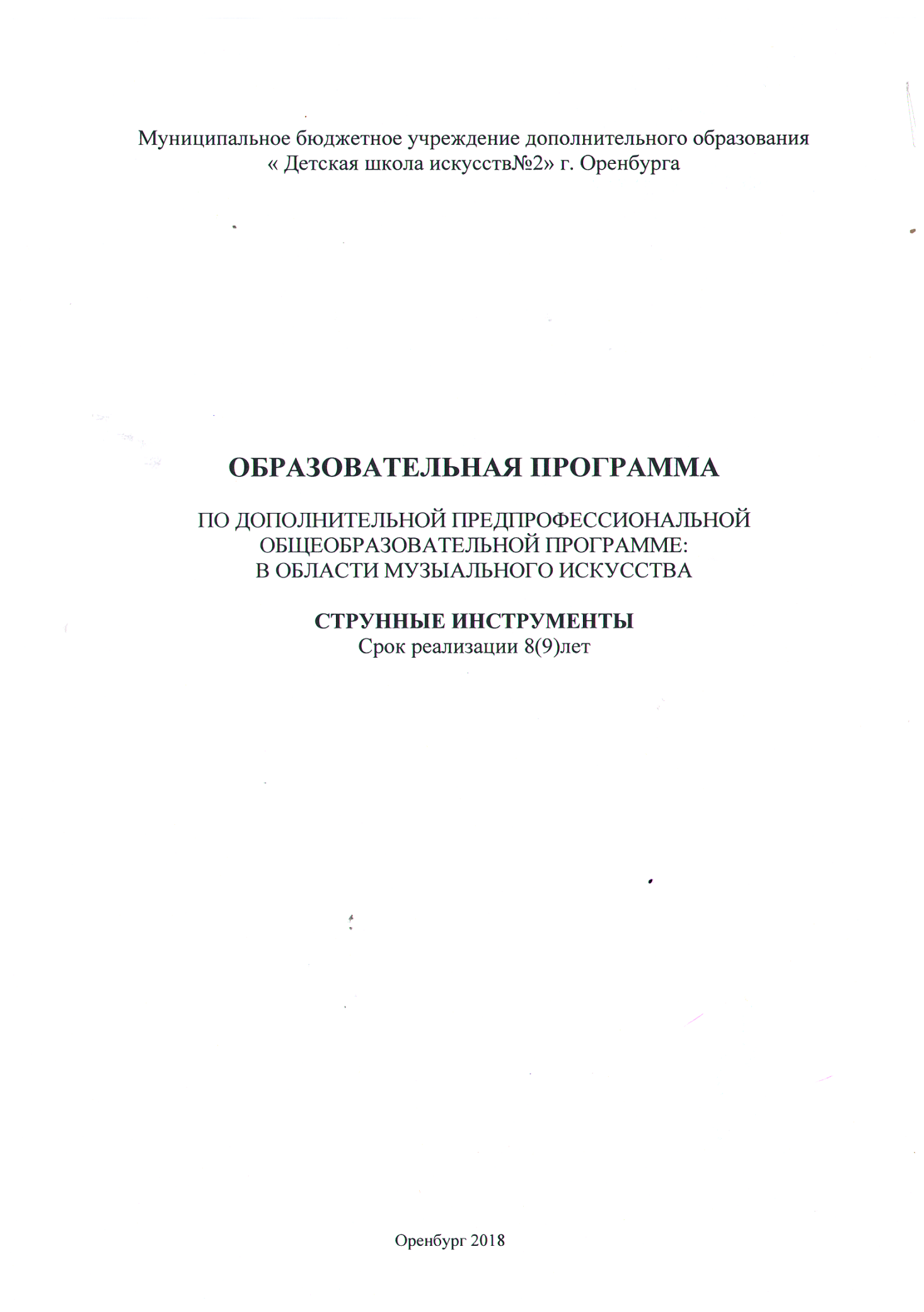 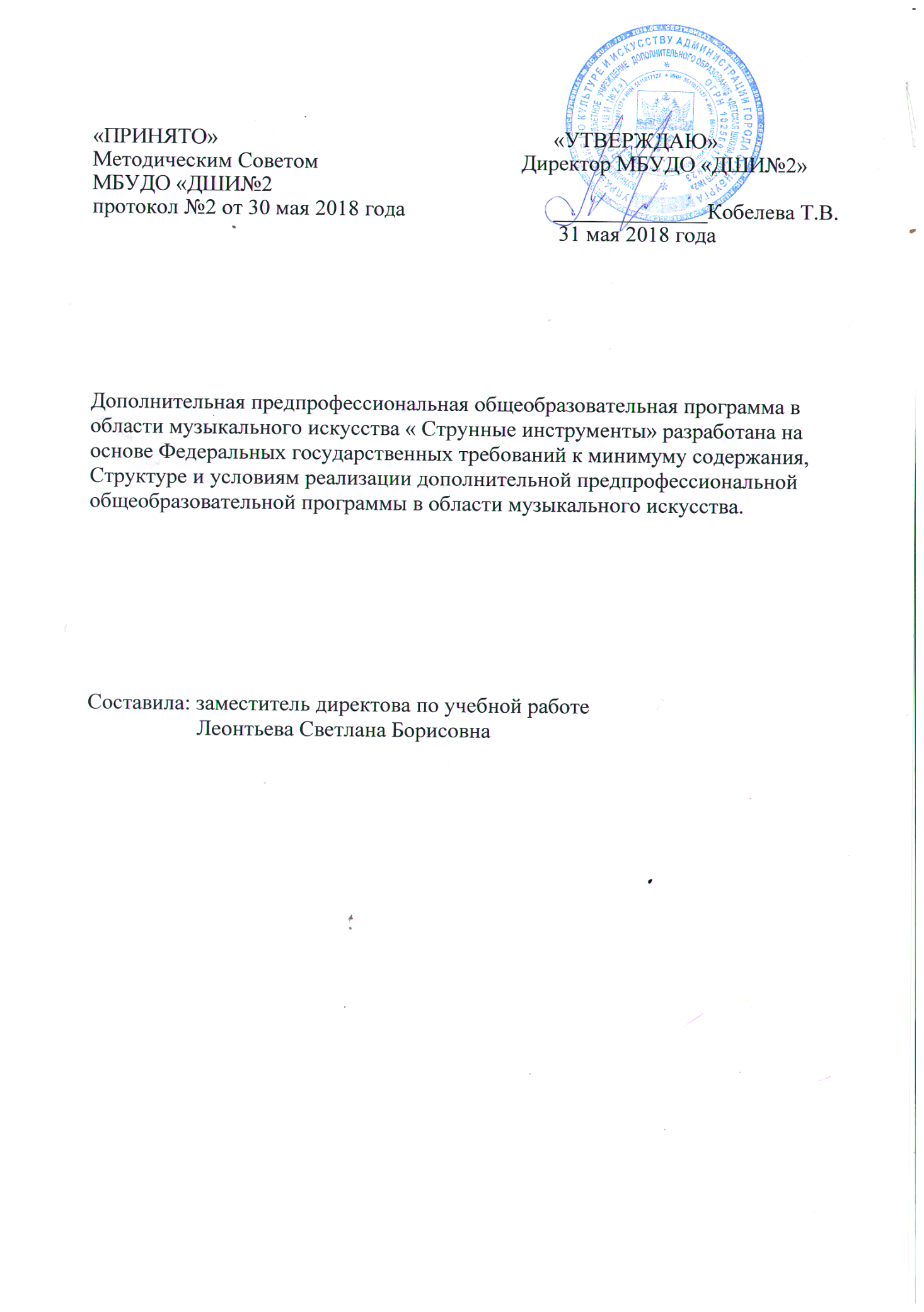 музыкального искусства «Струнные инструменты». Планируемые результатыV. Перечень программ учебных предметов дополнительной предпрофессиональной общеобразовательной программы в областимузыкального искусства «Струнные инструменты» …………………...	24VI. Система и критерий оценок промежуточной и итоговой аттестации результатов освоения обучающимися дополнительнойпредпрофессиональной	общеобразовательной	программы	в	областиVIII Требования к условиям реализации дополнительной предпрофессиональной общеобразовательной программы в областимузыкального искусства «Струнные инструменты» …………………	373I. Пояснительная записка1.1. Дополнительная предпрофессиональная общеобразовательная программа в области музыкального искусства «Струнные инструменты» (далее – программа «Струнные инструменты») составлена на основе федеральных государственных требований (далее – ФГТ), которые устанавливают обязательные требования к минимуму её содержания, структуре, условиям реализации и сроку обучения по этой программе.1.2. Программа «Струнные инструменты» составлена с учётом возрастных и индивидуальных особенностей обучающихся и направлена на:выявление одаренных детей в области музыкального искусства в раннем детском возрасте;создание условий для художественного образования, эстетического воспитания, духовно-нравственного развития детей;приобретение детьми знаний, умений и навыков игры на одном из струнных инструментов (скрипке), позволяющих творчески исполнять музыкальные произведения в соответствии с необходимым уровнем музыкальной грамотности;приобретение детьми умений и навыков сольного, ансамблевого и (или) оркестрового исполнительства;приобретение детьми опыта творческой деятельности;овладение детьми духовными и культурными ценностями народов мира;подготовку одаренных детей к поступлению в образовательные учреждения, реализующие основные профессиональные образовательные программы в области музыкального искусства.1.3. Программа разработана с учётом:обеспечения преемственности программы «Струнные инструменты» и основных профессиональных образовательных программ среднего профессионального и высшего профессионального образования в области музыкального искусства; -сохранения единства образовательного пространства Российской Федерации в сфере культуры и искусства.1.4. Программа ориентирована на:воспитание и развитие у обучающихся личностных качеств, позволяющих уважать и принимать духовные и культурные ценности разных народов;формирование у обучающихся эстетических взглядов, нравственных установок и потребности общения с духовными ценностями;4формирование у обучающихся умения самостоятельно воспринимать и оценивать культурные ценности; -воспитание детей в творческой атмосфере, обстановке доброжелательности,эмоционально-нравственной отзывчивости, а также профессиональной требовательности;формирование у одаренных детей комплекса знаний, умений и навыков, позволяющих в дальнейшем осваивать основные профессиональные образовательные программы в области музыкального искусства;выработку у обучающихся личностных качеств, способствующих освоению в соответствии с программными требованиями учебной информации, приобретению навыков творческой деятельности, в том числе коллективного музицирования, умению планировать свою домашнюю работу, осуществлению самостоятельного контроля за своей учебной деятельностью, умению давать объективную оценку своему труду, формированию навыков взаимодействия с преподавателями и обучающимися в образовательном процессе, уважительного отношения к иному мнению и художественно-эстетическим взглядам, пониманию причин успеха/неуспеха собственной учебной деятельности, определению наиболее эффективных способов достижения результата.1.5. Срок освоения дополнительной предпрофессиональной общеобразовательной программы «Струнные инструменты» для детей, поступивших в МБУДО «ДШИ №2» в первый класс в возрасте с шести лет шести месяцев до девяти лет, составляет 8 лет. Срок освоения программы «Струнные инструменты» для детей, не закончивших освоение образовательной программы основного общего образования или среднего (полного) общего образования и планирующих поступление в образовательные учреждения, реализующие основные профессиональные образовательные программы в области музыкального искусства, может быть увеличен на один год (9 класс).1.6. При приеме на обучение по программе «Струнные инструменты» МБУДО «ДШИ №2» проводит отбор детей с целью выявления их творческих способностей. Отбор детей проводится в форме творческих заданий, позволяющих определить наличие музыкальных способностей - слуха, ритма, музыкальной памяти. Дополнительно поступающий может исполнить самостоятельно подготовленные музыкальные произведения на струнном инструменте.1.7.Оценка качества образования по программе «Струнные инструменты» производится на основе ФГТ. Освоение обучающимися5дополнительной предпрофессиональной общеобразовательной программы «Струнные инструменты» завершается итоговой аттестацией обучающихся, проводимой МБУДО «ДШИ №2».Требования к минимуму содержания дополнительнойпредпрофессиональной   общеобразовательной программы в области музыкального искусства «Струнные инструменты». Планируемые результаты освоения обучающимися программы «Струнные инструменты»Минимум содержания программы «Струнные инструменты» должен обеспечивать целостное художественно-эстетическое развитие личности и приобретение ею в процессе освоения образовательных программ музыкально-исполнительских и теоретических знаний, умений и навыков.Результатом освоения программы «Струнные инструменты» является приобретение обучающимися следующих знаний, умений и навыков в предметных областях:в области музыкального исполнительства:знания художественно-эстетических и технических особенностей, характерных для сольного, ансамблевого и (или) оркестрового исполнительства;знания музыкальной терминологии;умения грамотно исполнять музыкальные произведения как сольно, так и при игре в ансамбле на струнном инструменте;умения самостоятельно разучивать музыкальные произведения различных жанров и стилей на струнном инструменте;умения создавать художественный образ при исполнении музыкального произведения на струнном инструменте;навыков игры на фортепиано несложных музыкальных произведений различных стилей и жанров;умения самостоятельно преодолевать технические трудности при разучивании несложного музыкального произведения;навыков чтения с листа несложных музыкальных произведений, как на струнном инструменте, так и на фортепиано;навыков подбора по слуху, импровизации и сочинения в простых формах;первичных навыков в области теоретического анализа исполняемых произведений;6навыков публичных выступлений (сольных, ансамблевых и (или) оркестровых);в области теории и истории музыки:знания музыкальной грамоты;знания основных этапов жизненного и творческого пути отечественных изарубежных композиторов, а также созданных ими музыкальных произведений;первичные знания в области строения классических музыкальных форм;умения использовать полученные теоретические знания при исполнительстве музыкальных произведений на струнном инструменте и фортепиано;умения осмысливать музыкальные произведения и события путем изложения в письменной форме, в форме ведения бесед, дискуссий;навыков восприятия музыкальных произведений различных стилей и жанров, созданных в разные исторические периоды;навыков восприятия элементов музыкального языка;навыков анализа музыкального произведения;навыков записи музыкального текста по слуху;навыков вокального исполнения музыкального текста;первичных навыков и умений по сочинению музыкального текста.Результатом освоения программы «Струнные инструменты» с дополнительным годом обучения (срок реализации - 9 лет) сверх обозначенных выше является приобретение обучающимися следующих знаний, умений и навыков в предметных областях:в области музыкального исполнительства:знания основного сольного, ансамблевого и (или) оркестрового репертуара (произведений для струнного ансамбля, камерного оркестра, малого симфонического оркестра, солиста в сопровождении струнного ансамбля и камерного оркестра);знания различных исполнительских интерпретаций музыкальных произведений;7умения исполнять музыкальные произведения соло и в ансамбле на достаточном художественном уровне в соответствии со стилевыми особенностями;в области теории и истории музыки:первичные знания основных эстетических и стилевых направлений в области музыкального, изобразительного, театрального и киноискусства;первичные знания и умения в области элементарной теории музыки (знания основных элементов музыкального языка, принципов строения музыкальной ткани, типов изложения музыкального материала, умения осуществлять построение интервалов и аккордов, группировку длительностей, транспозицию заданного музыкального материала);умения осуществлять элементарный анализ нотного текста с объяснением роли выразительных средств в контексте музыкального произведения;наличие первичных навыков по анализу музыкальной ткани с точки зрения ладовой системы, особенностей звукоряда (использования диатонических или хроматических ладов, отклонений и др.), фактурного изложения материала (типов фактур);-	навыков	сочинения	и	импровизации	музыкального	текста;навыков восприятия современной музыки.Результаты освоения программы «Струнные инструменты» по учебным предметам :Специальность:наличие у обучающегося интереса к музыкальному искусству, самостоятельному музыкальному исполнительству;сформированный комплекс исполнительских знаний, умений и навыков, позволяющий использовать многообразные возможности струнного инструмента для достижения наиболее убедительной интерпретации авторского текста, самостоятельно накапливать репертуар из музыкальных произведений различных эпох, стилей, направлений, жанров и форм;знание репертуара для струнного инструмента, произведения разных стилей и жанров (полифонические произведения, сонаты, концерты, пьесы, этюды, инструментальные миниатюры) в соответствии с программными требованиями;знание художественно-исполнительских возможностей струнного инструмента;знание профессиональной терминологии;8наличие умений по чтению с листа и транспонированию музыкальных произведений разных жанров и форм;навыки по воспитанию слухового контроля, умению управлять процессом исполнения музыкального произведения;навыки по использованию музыкально-исполнительских средств выразительности, выполнению анализа исполняемых произведений, владению различными видами техники исполнительства, использованию художественно оправданных технических приемов;наличие творческой инициативы, сформированных представлений о методике разучивания музыкальных произведений и приемах работы над исполнительскими трудностями;наличие музыкальной памяти, развитого полифонического мышления, мелодического, ладогармонического, тембрового слуха;наличие элементарных навыков репетиционно-концертной работы в качестве солиста.Ансамбль:-сформированный комплекс умений и навыков в области коллективного творчества - ансамблевого исполнительства, позволяющий демонстрироватьансамблевой игре единство исполнительских намерений и реализацию исполнительского замысла; -знание ансамблевого репертуара (музыкальных произведений, созданныхдля различных камерно-инструментальных составов) из произведений отечественных и зарубежных композиторов, способствующее формированию способности к коллективному творческому исполнительству; - знание основных направлений камерно-ансамблевой музыки - эпохибарокко, в том числе сочинений И.С. Баха, венской классики, романтизма, русской музыки XIX века, отечественной и зарубежной музыки XX века;навыки по решению музыкально-исполнительских задач ансамблевого исполнительства, обусловленные художественным содержанием и особенностями формы, жанра и стиля музыкального произведения.Фортепиано:знание инструментальных и художественных особенностей и возможностей фортепиано;9знание в соответствии с программными требованиями музыкальных произведений, написанных для фортепиано зарубежными и отечественными композиторами;владение основными видами фортепианной техники, использование художественно оправданных технических приемов, позволяющих создавать художественный образ, соответствующий авторскому замыслу.Хоровой класс:знание   начальных   основ   хорового   искусства,   вокально-хоровыхособенностей хоровых партитур, художественно-исполнительских возможностей хорового коллектива;знание профессиональной терминологии;умение передавать авторский замысел музыкального произведения с помощью органического сочетания слова и музыки; -навыки коллективного хорового исполнительского творчества, в том числе отражающие взаимоотношения между солистом и хоровым коллективом;-сформированные практические навыки исполнения авторских, народных хоровых и вокальных ансамблевых произведений отечественной и зарубежной музыки, в том числе хоровых произведений для детей; -наличие практических навыков исполнения партий в составе вокального ансамбля и хорового коллектива.Сольфеджио:-сформированный комплекс знаний, умений и навыков, отражающий наличие у обучающегося художественного вкуса, сформированного звуковысотного музыкального слуха и памяти, чувства лада, метроритма,знания музыкальных стилей, способствующих творческой самостоятельности, в том числе:первичные теоретические знания, в том числе профессиональной музыкальной терминологии;умение сольфеджировать одноголосные, двухголосные музыкальные примеры, записывать музыкальные построения средней трудности с использованием навыков слухового анализа, слышать и анализировать аккордовые и интервальные цепочки;умение осуществлять анализ элементов музыкального языка;10умение импровизировать на заданные музыкальные темы или ритмические построения;навыки владения элементами музыкального языка (исполнение на инструменте, запись по слуху и т.п.).Слушание музыки:наличие первоначальных знаний о музыке как виде искусства, ее основных составляющих, в том числе о музыкальных инструментах, исполнительских коллективах (хоровых, оркестровых), основных жанрах;способность проявлять эмоциональное сопереживание в процессе восприятия музыкального произведения;умение проанализировать и рассказать о своем впечатлении от прослушанного музыкального произведения, провести ассоциативные связи с фактами своего жизненного опыта или произведениями других видов искусств.Музыкальная литература (зарубежная, отечественная):первичные знания о роли и значении музыкального искусства в системе культуры, духовно- нравственном развитии человека;знание творческих биографий зарубежных и отечественных композиторов согласно программным требованиям; -знание в соответствии с программными требованиями музыкальныхпроизведений зарубежных и отечественных композиторов различных исторических периодов, стилей, жанров и форм от эпохи барокко до современности;умение исполнять на музыкальном инструменте тематический материал пройденных музыкальных произведений;навыки по выполнению теоретического анализа музыкального произведения - формы, стилевых особенностей, жанровых черт, фактурных, метроритмических, ладовых особенностей;знание основных исторических периодов развития зарубежного и отечественного музыкального искусства во взаимосвязи с другими видами искусств (изобразительного, театрального, киноискусства, литературы), основные стилистические направления, жанры;знание особенностей национальных традиций, фольклорных истоков музыки;знание профессиональной музыкальной терминологии;11сформированные основы эстетических взглядов, художественного вкуса, пробуждение интереса к музыкальному искусству и музыкальной деятельности;умение в устной и письменной форме излагать свои мысли о творчестве композиторов;умение определять на слух фрагменты того или иного изученного музыкального произведения;навыки по восприятию музыкального произведения, умение выражать его понимание и свое к нему отношение, обнаруживать ассоциативные связи с другими видами искусств.УЧЕБНЫЙ ПЛАНПрограмма  «Струнные  инструменты»  включает  два  учебных  плана  всоответствии	со	сроками	обучения,	обозначенными	в	пункте	1.5.	ФГТ.Учебный	план	программы	«Струнные	инструменты»	предусматриваетследующие предметные области:-музыкальное исполнительство;-теория и история музыкиразделы:  -консультации;  -промежуточная аттестация;    - итоговая аттестация.Предметные  области  имеют  обязательную  и  вариативную  части,которые состоят из учебных предметов.                                                                                    12При реализации программы «Струнные инструменты» со сроком обучения 8 лет общий объем аудиторной учебной нагрузки обязательной части составляет 1711 часов, в том числе по предметным областям (ПО) и учебным предметам (УП):При реализации программы «Струнные инструменты» с дополнительным годом обучения общий объем аудиторной учебной нагрузки обязательной части составляет 2008 часа, в том числе по предметным областям (ПО) и учебным предметам (УП):Вариативная часть дает возможность расширения и углубленияподготовки обучающихся, определяемой содержанием обязательной части образовательной программы, получения обучающимися дополнительных знаний, умений и навыков. Учебные предметы вариативной части определены МБУДО «ДШИ №2» самостоятельно. Объем времени вариативной части, предусматриваемый образовательной программой на занятия обучающихся с присутствием преподавателя, составляет до 40 процентов от объема времени предметных областей обязательной части, предусмотренного на аудиторные занятия.При формировании вариативной части, а также введении в данный раздел индивидуальных занятий учтены исторические, национальные и13региональные традиции подготовки кадров в области музыкального искусства, а также имеющиеся финансовые ресурсы, предусмотренные на оплату труда педагогических работников.При реализации программы «Струнные инструменты» со сроком обучения 8 лет общий объем аудиторной учебной нагрузки вариативной части составляет 674часа:При реализации программы «Струнные инструменты» с дополнительным годом обучения общий объем аудиторной учебной нагрузки вариативной части, сверх обозначенных выше (конкретно за 9 класс), составляет 115,5 часовПри изучении учебных предметов обязательной и вариативной частей предусматривается объем времени на самостоятельную работу обучающихся. Объем времени на самостоятельную работу обучающихся по каждому учебному предмету определяется с учетом сложившихся педагогических традиций и методической целесообразности.Объем максимальной учебной нагрузки обучающихся не превышает 26 часов в неделю. Аудиторная учебная нагрузка по всем учебным предметам учебного плана не превышает 14 часов в неделю (без учета времени, предусмотренного учебным планом на консультации, затрат времени на контрольные уроки, зачеты и экзамены, а также участия обучающихся в творческих и культурно-просветительских мероприятиях МБУДО «ДШИ №2»)УЧЕБНЫЙ ПЛАНпо дополнительной предпрофессиональной общеобразовательной программев области музыкального искусства «Струнные инструменты»СогласованоНачальник управления по культуреи искусству администрации г. ОренбургаУтверждаю:Директор МБУДО «ДМШ№2»Т.В.Кобелева____________По предмету «Специальность» в рамках промежуточной аттестации проводятся зачёты в виде академических концертов, дифференцированные зачёты, технические зачёты, контрольные уроки. Аудиторные часы для концертмейстера предусматриваются по учебному предмету «Специальность» в объёме от 60 до 100% аудиторного времени, по учебному предмету «Хоровой класс» и консультациям по «Сводному хору» не менее 80% от аудиторного времени; по учебному предмету «Ансамбль» - от 60 до 100% аудиторного времени.Объём максимальной нагрузки обучающихся не должен превышать 26 часов в неделю, аудиторная нагрузка – 14 часов в неделю.17Консультации проводятся с целью подготовки обучающихся к контрольным урокам, зачётам, экзаменам, творческим конкурсам и другим мероприятиям по усмотрению учебного заведения. Консультации могут проводиться рассредоточено или в счёт резерва учебного времени. В случае, если консультации проводятся рассредоточено, резерв учебного времени используется на самостоятельную работу обучающихся и методическую работу преподавателей. Резерв учебного времени можно использовать как перед промежуточной (экзаменационной) аттестацией, так и после её окончания с целью обеспечения самостоятельной работой обучающихся на период летних каникулВ колонках 8 и 9 цифрой указываются учебные полугодия за весь период обучения, в которых проводится промежуточная аттестация обучающихся. Номера полугодий обозначают полный цикл обучения – 16 полугодий за 8 лет. При выставлении многоточия после цифр необходимо считать «и так далее» (например «1,3,5…-15» имеются в виду все нечетные полугодия, включая 15-й; «9-12» – и четные и нечетные полугодия с 9-го по 12-й). Форму проведения промежуточной аттестации в виде зачетов и контрольных уроков (колонка 8) по полугодиям, а также время их проведения в течение полугодия образовательное учреждение устанавливает самостоятельно в счет аудиторного времени, предусмотренного на дисциплину. В случае окончания изучения предмета формой промежуточной аттестации в виде контрольного урока обучающимся выставляется оценка, которая заносится в свидетельство об окончании образовательного учреждения. По усмотрению образовательного учреждения оценки по предметам могут выставляться и по окончании учебной четверти.Примечание к учебному плануПри реализации ОП устанавливаются следующие виды учебных занятий и численность обучающихся: групповые занятия - от 11 человек; мелкогрупповые занятия — от 4 до 10 человек (по ансамблевым дисциплинам — от 2-х человек); индивидуальные занятия.При реализации предмета «Хоровой класс» могут одновременно заниматься обучающиеся по другим ОП в области музыкального искусства.Предмет «Хоровой класс» может проводиться следующим образом: хор из обучающихся первого класса; хор из обучающихся 2-4-го классов, хор из обучающихся 5-8 классов. Численность групп - от 11 человек. В зависимости от количества обучающихся возможно перераспределение хоровых групп.Объём самостоятельной работы обучающихся в неделю по учебным предметам обязательной и вариативной частей в среднем за весь период определяется с учётом минимальных затрат на подготовку домашнего задания, параллельного освоения детьми программ начального и основного общего образования. По учебным предметам обязательной части объём самостоятельной нагрузки обучающихся планируется следующим образом: «Специальность» -1-2 классы – по 3 часа в неделю; 3-4 классы – по 4 часа ; 5-6 классы - по 5 часов; 7-8 классы – по 6 часов; «Ансамбль» - 1,5 часа в неделю; «Фортепиано» 3- 8 классы - 2 часа в неделю; «Хоровой класс» 1- 3 классы - 0,5 часа в неделю; «Сольфеджио» - 1 час в неделю; «Слушание музыки» - 0,5 в неделю; «Музыкальная литература (зарубежная, отечественная)» - 1 час в неделю. По учебным предметам вариативной части: «Фортепиано» 2 класс - 2 часа в неделю; «Хоровой класс» 4- 8 классы - 0,5 часа в неделю.18УЧЕБНЫЙ ПЛАНна дополнительный год обучения (9 класс) по предпрофессиональной общеобразовательной программев области музыкального искусства «Струнные инструменты»СогласованоНачальник управления по культуреи искусству администрации г. ОренбургаУтверждаю:Директор МБУДО «ДМШ№2»Т.В.Кобелева____________Аудиторные часы для концертмейстера предусматриваются по учебному предмету «Специальность» в объёме от 60 до 100 % аудиторного времени, по учебному предмету «Хоровой класс» и консультациям по «Сводному хору» не менее 80% от аудиторного времени; по учебному предмету «Ансамбль» - до 100% аудиторного времени.Объём максимальной нагрузки обучающихся не должен превышать 26 часов в неделю, аудиторная нагрузка -14 часов в неделю.Консультации проводятся с целью подготовки обучающихся к контрольным урокам, зачетам, экзаменам, творческим конкурсам идругим мероприятиям. Консультации могут проводиться рассредоточено или в счёт резерва учебного времени. В случае, если консультации проводятся рассредоточено, резерв учебного времени используется на самостоятельную работу обучающихся и методическую работу преподавателей. По учебным предметам, выносимым на итоговую аттестацию, проводить консультации рекомендуется в счёт резерва учебного времениПримечание к учебному плануОбъём самостоятельной работы обучающихся в неделю по учебным предметам обязательной и вариативной частей в среднем за весь период определяется с учётом минимальных затрат на подготовку домашнего задания, параллельного освоения детьми программ начального и основного общего образования. По учебным предметам обязательной части объем самостоятельной нагрузки обучающихся планируется следующим образом: «Специальность» - 6 часов в неделю; «Ансамбль» - 2 часа в неделю; «Сольфеджио» - 1 час в неделю; «Музыкальная литература» (зарубежная, отечественная) - 1 час в неделю; «Элементарная теория музыки» - 1 час в неделю. По учебным предметам вариативной части: «Фортепиано» - 2 часа в неделю; «Хоровой класс» - 0,5 часа в неделю.21V. Перечень программ учебных предметов дополнительной предпрофессиональной общеобразовательной программы в области музыкального искусства «Струнные инструменты»С целью реализации дополнительной предпрофессиональной общеобразовательной программы в области музыкального искусства «Струнные инструменты» преподавателями МБУДО «ДШИ №2» были разработаны программы учебных предметов сразу с учётом обязательной и вариативной частей, которые соответствуют учебному плану.Перечень программ учебных предметов (срок обучения – 8 лет):ПО.01. Музыкальное исполнительствоПО.01.УП.01;В.01.УП.01. «Специальность»ПО.01.УП.02. «Ансамбль»ПО.01.УП.03; В.02.УП.02. «Фортепиано»ПО.01.УП.04;В.03.УП.03.	«Хоровой класс»ПО.02.Теория и история музыки ПО.02.УП.01 «Сольфеджио» ПО.02.УП.02.«Слушание музыки»ПО.02.УП.03 «Музыкальная литература» (зарубежная, отечественная)Перечень программ учебных предметов (9 класс): ПО.01. Музыкальное исполнительство ПО.01.УП.01. «Специальность» ПО.01.УП.02. «Ансамбль»ПО.02.Теория и история музыки ПО.02.УП.01 «Сольфеджио»ПО.02.УП.02 «Музыкальная литература» (зарубежная, отечественная)В.00. Вариативная частьВ.01.УП.01. «Фортепиано»В.05.УП.05. «Хоровой класс»24VI. Система и критерий оценок промежуточной и итоговой аттестации результатов освоения обучающимися дополнительной предпрофессиональной общеобразовательной программы в области музыкального искусства «Струнные инструменты»Оценка качества реализации программы «Струнные инструменты» включает в себя текущий контроль успеваемости,промежуточнуюиитоговую аттестацию обучающихся. В качестве средств текущего контроля успеваемости могут использоваться контрольные работы, устныеопросы, письменные работы, тестирование, академические концерты, прослушивания, технические зачеты. Текущий контроль успеваемости обучающихся проводится в счет аудиторного времени, предусмотренного на учебный предмет.Промежуточная аттестация оценивает результаты учебнойдеятельности обучающихся по окончании полугодий учебного года. Промежуточная аттестация проводится в форме контрольных уроков, зачетовэкзаменов. Контрольные уроки, зачёты и экзамены могут проходить в виде технических зачетов, академических концертов, исполнения концертных программ, письменных работ и устных опросов. Контрольные уроки и зачеты в рамках промежуточной аттестации проводятся на завершающих полугодие учебных занятиях в счет аудиторного времени, предусмотренного на учебный предмет. Экзамены проводятся за пределами аудиторных учебных занятий. По завершении изучения учебных предметов по итогам промежуточной аттестации обучающимся выставляется оценка, которая заносится в свидетельство об окончании МБУДО «ДМШ №2».Итоговая аттестация представляет собой форму контроля (оценки)освоения выпускниками дополнительной предпрофессиональной программы «Струнные инструменты» в соответствии с федеральными государственными требованиями, установленными к минимуму содержания, структуре и условиям реализации программы. Итоговая аттестация проводится в форме выпускных экзаменов по предметам:СпециальностьСольфеджиоМузыкальная литератураПо итогам выпускного экзамена выставляется оценка «отлично», «хорошо», «удовлетворительно», «неудовлетворительно». Временной интервал между выпускными экзаменами должен быть не менее трёх календарных дней.25При прохождении итоговой аттестации выпускник должен продемонстрировать:- практический опыт владения достаточным набором художественно-выразительных средств игры на струнном инструменте (владение различными техническими приемами игры на инструменте, штрихами, разнообразной звуковой палитрой и другими средствами исполнительской выразительности, сценическим артистизмом;умение осуществлять на хорошем художественном и техническом уровне музыкально-исполнительскую деятельность;знания в области музыкально теоретических дисциплин.Итоговая аттестация включает задания, позволяющие определить уровень подготовленности выпускника в области исполнительства на струнном инструменте и музыкально-теоретической области.Критерии оценок при освоении обучающимися дополнительнойпредпрофессиональной общеобразовательной программы в области музыкального искусства «Струнные инструменты» по предметам:Учебный предмет «Специальность» Оценка 5 («отлично»)Предполагает хорошее репертуарное продвижение и хорошее качество исполнения. Количество и трудность произведений должно соответствовать уровню класса или быть выше его. Качество означает: понимание стиля произведения, понимание формы произведения, осмысленность исполнения, владение звукоизвлечением, плавное легато, ровное звучание в технике, выразительность исполнения, владение интонированием, артистичность, сценическая выдержка.Оценка 4 («хорошо»)Репертуарное продвижение должно соответствовать классу, как и количество проходимого материала. Допустимы более умеренные темпы, менее яркие выступления, но качество отработанных навыков и приемов должно быть обязательно. Оценку «хорошо» может получить яркий ученик, выступивший менее удачно. Снижается оценка за стилевые неточности: штрихи, динамика, ритмические отклонения.Оценка 3 («удовлетворительно»)Недостаточное	репертуарное	продвижение	(трудность	произведения).Погрешности	в	качестве	исполнения:	неровная,	замедленная	техника.26Зажатость в аппарате, отсутствие пластики, некачественное легато, отсутствие интонирования, плохая артикуляция, непонимание формы, характера исполняемого произведения, жесткое звукоизвлечение, грубая динамика.Оценка 2 («неудовлетворительно»)Частые «срывы» и остановки при исполнении. Отсутствие слухового контроля собственного исполнения. Ошибки в воспроизведении нотного текста. Низкое качество звукоизвлечения и звуковедения. Отсутствие выразительности интонирования. Метроритмическая неустойчивость.Учебный предмет «Ансамбль»Оценка 5(отлично)Предполагает хорошее репертуарное продвижение, качественное исполнение и слуховой контроль выступления, осмысленность стиля и формы. Исполнение произведений отличается особой слаженностью и синхронностью, партнеры гибко реагируют на смену фактуры и передачу ведущих голосов из одной партии в другую. Количество и трудность произведений соответствует уровню класса или выше его. Обучающиеся должны владеть приемами звукоизвлечения на уровне класса, выразительностью, четким интонированием, артистичностью и сценической выдержкой.Оценка 4 (хорошо)Репертуарное продвижение, как и количество пройденного материала, должно соответствовать классу. Качество отработанных навыков и приемов предполагает грамотное понимание формообразования произведения, музыкального языка, средств музыкальной выразительности, и отличаться стабильностью интонирования в воспроизведении нотного текста. Игра в ансамбле представляет собой единый, слаженный механизм, а игровые движения партнеров синхронны. Допустимы сдержанные темпы, менее яркое выступление, нестабильность устойчивости психологического состояния на сцене и недостаточный слуховой контроль собственного выступления. Снижается оценка за стилевые неточности: штрихи, динамику, ритмические отклонения.Оценка 3 (удовлетворительно)Неустойчивое психологическое состояние на сцене. Форма прочтения авторского нотного текста без образного осмысления музыки. Слабый слуховой контроль собственного исполнения и исполнения партии партнера,27некоторые нарушения в синхронности исполнения. Ограниченное понимание динамических, аппликатурных, технических задач. Темпо-ритмическая неорганизованность, слабое реагирование на изменения фактуры, смены солирующих эпизодов, артикуляционные и штриховые неточности. Недостаточное репертуарное продвижение (несоответствие классу).Оценка 2 (неудовлетворительно)Отсутствие слухового контроля, синхронного, метро-ритмического единства, слабое владение игровыми навыками, низкое качество звукоизвлечения извуковедения. Метро-ритмическая неустойчивость, отсутствие выразительного интонирования и характера произведения. Многочисленные остановки, исправления, отсутствие слаженных действий с партнером. Несоответствие репертуара.Учебный предмет «Фортепиано»Оценка 5 (отлично).Предполагает репертуарное продвижение, которое должно соответствовать классу, хорошее качество исполнения. Количество и трудность произведений должны соответствовать уровню класса. Качество означает понимание стиля произведения, понимание формы произведения, осмысленность исполнения, владение фортепианными штрихами. Особо нужно учитывать трудолюбие, заинтересованность обучающегося на исполняемою музыку.Оценка 4 (хорошо).Более легкий по объему материал, более доступный по содержанию, фактуре, техническим задачам. Допустимы более умеренные темпы, менее яркие выступления, но качество отработанных навыков и приемов должно быть обязательно. Наличие понимания обучающимися музыкальной мысли и характера произведения.Оценка 3 (удовлетворительно).облегченный репертуар,отсутствие эмоциональности и музыкального мышления,ошибки в нотном тексте, связанные с недоработкой,непонимание формы, характера исполняемого произведения.Оценка 2 (неудовлетворительно).частые срывы и остановки при исполнении,отсутствие слухового контроля собственного исполнения,несоответствие репертуара,28низкое качество звукоизвлечения и звуковедения,метро - ритмическая неустойчивость.Учебный предмет «Хоровой класс» Оценка «5» (отлично)Выступление яркое, текст партитуры исполнен точно, есть звуковой баланс и взаимопонимание участников хора и его руководителя Оценка «4» (хорошо)Хорошее исполнение с ясным художественно-музыкальным намерением, не все технически проработано, есть определённое количество погрешностей. Есть предположение, что репетиционный период был недостаточно основательным.Оценка «3» (удовлетворительно)Слабое, невыразительное выступление. Есть серьезные погрешности в исполнении отдельных партий, звуковой баланс не соблюден.Оценка «2» («неудовлетворительно»):отсутствие слухового контроля собственного исполнения;серьёзные интонационные ошибки в исполнении нотного текста;низкое качество звукообразования и звуковедения;отсутствие выразительности интонирования;метро-ритмическая неустойчивость.Учебный предмет «Сольфеджио»Критерии оценки качества подготовки обучающихся по предмету «Сольфеджио» разрабатываются образовательным учреждением в соответствии с ФГТ и должны позволить:определить уровень освоения обучающихся материала, предусмотренного учебной программой;оценить умения обучающихся использовать теоретические знания при выполнении практических задач;оценить обоснованность изложения ответа.ДиктантОценка «5» (отлично):диктант написан полностью, без единой ошибки.Оценка «4» (хорошо):29диктант написан в целом. Имеются некоторые небольшие неточности: отсутствует случайный знак; или имеются две – три неверные ноты; или несколько ритмических неточностей.Оценка «3» (удовлетворительно):имеется большое количество неточностей, треть неправильных нот, отсутствуют случайные знаки; ритм в целом написан неверно.Оценка «2» (неудовлетворительно):не владение навыками записи прослушанных ритмических и мелодических построений, и отдельных элементов в музыкальной речи.Вокально-интонационные навыки и чтение с листа, пение выученного номера.Оценка «5» (отлично):точное интонирование, осмысленность исполнения, легкий дирижерский жест.Оценка «4» (хорошо):номер спет в целом хорошо, но имеется ряд неточностей в интонировании, а также в дирижировании.Оценка «3» (удовлетворительно):слабое интонирование; отсутствует всякая осмысленность исполнения; отсутствует четкость в дирижерском жесте.Оценка «2» (неудовлетворительно):неточное интонирование, ритмические неточности, невыразительное исполнение, отсутствие осмысленности фразировки, невладение навыками пения с листа.Слуховой анализОценка «5» (отлично):определены все отклонения и модуляции (тональный план) – для старших классов;выявлены все гармонические обороты – в целом и (отдельные) аккорды, (интервалы) - в частности.Оценка «4» (хорошо):определен тональный план в общих чертах;непонимание формы музыкального произведения, его характера;не определен тональный план, не выявлены отклонения и модуляции;30выявлены несколько гармонических оборотов, отдельные аккорды и интервалы.Оценка «2» (неудовлетворительно):не владение навыками осмысленного слухового восприятия закономерных музыкальных построений и отдельных элементов музыкальной речи.Теоретические сведенияОценка «5» (отлично):свободное владение теоретическими сведениями;умение безошибочно и быстро выполнить предложенное преподавателем задание.Оценка «4» (хорошо):некоторые ошибки в теоретических знаниях;Неточное выполнение предложенного преподавателем задания.Оценка «3» (удовлетворительно):плохая ориентация в элементарной теории;неумение выполнить в полном объеме предложенное задание.Оценка «2» (неудовлетворительно):несоответствие уровня теоретических знаний по музыкальной грамоте и элементарной теории музыки программным требованиямУчебный предмет «Слушание музыки» Оценка «5» (отлично).умеет определять характер и образный строй произведения;умение выявить выразительные средства музыки;узнавать тембры музыкальных инструментов;понимать стиль музыки и знать основные музыкальные жанры;различать основные типы музыкальной фактуры и музыкальной формы Оценка «4» (хорошо).нечёткое определение характера и образного строя произведения;неполное выявление выразительных средств музыки;знание основных музыкальных жанров в полной мере;недостаточное представление о звучании того или иного тембра музыкального инструмента.Оценка «3» (удовлетворительно).плохое выявление выразительных средств музыки;плохое узнавание тембров музыкальных инструментов;отсутствия навыка в понимании стиля музыки и узнавании основных музыкальных жанров;31слабое выявление основных типов музыкальной фактуры и музыкальной формы.Оценка «2» (неудовлетворительно).незнание музыкального, исторического и теоретического материала на уровне требований программы;невладение музыкальной терминологией;неумение охарактеризовать содержание и выразительные средства музыки. Примечание: в младших классах – 1,2,3 – желателендифференцированный подход, оценивать одинаковым баллом обучающихсяразным уровнем ответа, т.е. использовать понятие «Индивидуальная оценка учащихся».Учебный предмет «Музыкальная литература»Оценка «5» (отлично).свободное владение:теоретические сведения;:характеристика эпохи;биография композитора;музыкальные термины;принципы построения формы;свободное владение пройденным музыкальным материалом. Оценка «4» (хорошо).менее полное овладение:сведениями об эпохе;жизненном и творческом пути композитора.ошибки в определении музыкальной формы.неточности в узнавании музыкального материала.Оценка «3» (удовлетворительно).отсутствие полных знаний и чётких представлений:об эпохе, композиторе, рассматриваемом произведении.незнание музыкальных терминов.плохая ориентация в построении музыкальной формы.плохое владение музыкальным материалом.Оценка «2» (неудовлетворительно).незнание музыкального, исторического и теоретического материала на уровне требований программы;невладение музыкальной терминологией;неумение охарактеризовать содержание и выразительные средства музыки32                      VII. Программа творческой, методической и культурно-просветительской деятельностиПедагогические работники МБУДО «ДШИ №2» осуществляют творческую, культурно – просветительскую и методическую работуПрограмма творческой, методической  и культурно – просветительской деятельности.Целями творческой и культурно-просветительской деятельности МБУДО «ДШИ №2» является развитие творческих способностей обучающихся, приобщение культурным традициям Российской Федерации, лучшим мировым культурным образцам отечественного и зарубежного искусства, пропаганда ценностей мировой культуры среди различных слоёв населения, приобщение их к духовным ценностям. Задачи:-  обеспечение необходимых условий для личностного развития, профессионального самоопределения и творческого труда детей;33апробация и овладение новыми музыкальными технологиями в концертной деятельности;поддержка высокого уровня исполнительского мастерства детских и педагогических творческих коллективов;пропаганда лучших образцов мировой музыкальной классики, народного иэстрадного искусства средствами детско – юношеского концертного исполнительства;социальное партнерство с образовательными учреждениями города, области.Содержание программы творческой и культурно – просветительской деятельности направлено на:развитие мотивации личности обучающегося к познанию и творчеству;обеспечение эмоционального благополучия обучающегося;приобщение обучающихся к общечеловеческим и культурным ценностям;совершенствование исполнительского мастерства учащихся, посредством участия в конкурных и концертных мероприятиях;взаимодействие преподавателя с семьей.Основные направления творческой и культурно-просветительской деятельности:Общешкольные,зональные,областные мероприятия:участие в конкурсах и фестивалях исполнительского мастерства, мастер– классах, творческих проектах; участие в тематических беседах, обменных концертах, концертах отделений, отчетных концертах школы; участие во внеклассных мероприятиях; посещение концертных и театрализованных мероприятий школы и города.Праздничные мероприятияучастие в концертных,музыкально–развлекательных программах: «Посвящение в юные музыканты», «Юные таланты Оренбурга», вручение премий главы г. Оренбурга «Дебют» и Мин. культуры Оренбургской области «Молодые дарования Оренбуржья» и др.Детская филармония-участие и посещение лекций,музыкальныхбесед,концертов солистов, детских и преподавательских исполнительских коллективов.Работа с родителями:просветительская работа среди родителей по вопросам художественно – эстетического образования и воспитания детей в форме родительских собраний, тематических бесед, встреч с интересными людьми, концертных мероприятий школы.Информационная работа:разработка сценариев музыкальных праздников, концертов;34-	публикации	в	средствах	массовой	информации,	на	сайте	школы;оформление школьных стендов с фотографиями и итогами проведенных мероприятий;работа по повышению статуса и имиджа образовательного учреждения;социальное партнерство.МБУДО «ДШИ №2» создана ситуация успеха для развития способностей каждого обучающегося. С целью реализации творческой и культурно-просветительской деятельности в МБУДО «ДШИ №2» созданы учебные творческие коллективы (ансамбли, оркестры, хоры, вокальные группы). Всем обучающимся предоставлено право участия в творческих коллективах.МБУДО «ДШИ №2» обеспечивает наиболее благоприятные условия для творческих коллективов с их индивидуальным развитием и неповторимым своеобразием, объединенных системной деятельностью по освоению музыкального искусства, образующих единое образовательное пространство, благотворно воздействующее на детей, родителей, педагогов.Программа методической деятельности            Методическая работа – основной вид образовательной деятельности,представляющий собой совокупность мероприятий проводимых администрацией школы, преподавателями в целях овладения методами и приемами учебно-воспитательной работы, творческого применения их на уроках и во внеклассной работе, поиска новых наиболее рациональных и эффективных форм и методов организации, проведения и обеспечения образовательного процесса.Цель методической работы – создание единого образовательного пространства, обеспечивающего «сквозное» решение педагогических задач и индивидуализирующее образовательный путь учащегося в условиях обучения по предпрофессиональным программам.Задачи: обеспечение качественных изменений в организации и содержании методической работы; предоставление каждому участнику образовательного процесса возможности самоутверждения в наиболее значимых для него сферах, обеспечение личного роста; повышение педагогического мастерства, распространение, обобщение и внедрениепередовогопедагогическогоопыта;повышениепедагогическойквалификации работников учреждения; формирование у преподавателей потребности к занятию самообразованием через участие в творческихгруппах, аттестацию, проведение творческих отчетов, открытых уроков; активное участие преподавателей в работе Школы педагогического мастерства; повышение качества образования посредством использования в35работе новых информационных, музыкально – педагогических технологий; создание условий для раскрытия способностей и творческого потенциала учащихся; внедрение в практику альтернативных и инновационных форм взаимодействия со школами, ДОУ и т.д. ; оптимизация форм распространения опыта школы (публикации, презентации, СМИ и т.д.); обновление содержания образования и технологии обучения, в том числе развивающих, здоровьесберегающих, информационных, в условиях современного социального заказа.Основные направления:аналитическое, с целью подготовки педагогического коллектива к эффективной деятельности, включает в себя: изучение потребностей педагогических кадров в повышении квалификации; анализ информации о результатах диагностических и мониторинговых исследований учебно-воспитательного процесса; анализ эффективности повышения квалификации педагогов.2.организационно-педагогическое, направлено на обеспечениенепрерывности профессионального образования преподавателей, состоящее из следующих компонентов: планирование и проведение методических мероприятий на школьном, городском и областном уровнях; организация и координация работы методического совета; формирование банка педагогической информации (нормативно- правовой, научно-методической, методической и др.); организация взаимодействия с ССУЗами, ВУЗами.подготовка и проведение научно-практических конференций, семинаров-практикумов, презентации опытов, направленные на трансляцию и обмен практическим опытом педагогических работников в аспекте решения актуальных проблем в музыкальном образовании.учебно-методическое, направленное на методическое сопровождениедеятельности преподавателей по созданию условий эффективнойпедагогической деятельности: прогнозирование; выявление и распространение образцов педагогической деятельности; составление учебных, учебно-тематических планов и программ по предметам; участие в аттестации педагогических работников.Вся методическая работа ведется по планам и направлена на качественное обеспечение образовательного процесса и успешную его реализацию, а также на повышение квалификации и профессионализма преподавателей.Благодаря выше изложенной программе, творческая, методическаяи культурно- просветительская деятельность МБУДО «ДШИ №2» способствует развитию творческих способностей и профессиональному росту в соответствии с ФГТ.ПЛАН КОНЦЕРТНО-ПРОСВЕТИТЕЛЬСКОЙ РАБОТЫна струнном отделении2017-2018 учебный год36VIII Требования к условиям реализации дополнительной предпрофессиональной общеобразовательной программы в областимузыкального искусства «Струнные инструменты» Требования к условиям реализации программы «Струнныеинструменты» представляют собой систему требований к учебно-методическим, кадровым, финансовым, материально-техническим и иным условиям реализации программы «Струнные инструменты» с целью достижения планируемых результатов освоения данной образовательной программы.целью обеспечения высокого качества образования, его доступности, открытости, привлекательности для обучающихся, их родителей (законных представителей) и всего общества, духовно-нравственного развития, эстетического воспитания и художественного становления личности МБУДО«ДШИ №2» создаёт комфортную развивающую образовательную среду, обеспечивающую возможность:-выявления и развития одаренных детей в области музыкального искусства;-организации творческой деятельности обучающихся путем проведения творческих мероприятий (конкурсов, фестивалей, мастер-классов, олимпиад, концертов, творческих вечеров, театрализованных представлений и др.);-организации посещений обучающимися учреждений культуры и организаций (филармоний, выставочных залов, театров, музеев и др.); организации творческой и культурно-просветительской деятельности совместно с другими детскими школами искусств, в том числе по различным видам искусств, образовательные учреждения среднего профессионального и высшего профессионального образования, реализующими основные профессиональные образовательные программы в области музыкального искусства;-использования в образовательном процессе образовательных технологий, основанных на лучших достижениях отечественного образования в сфере культуры и искусства, а также современного развития музыкального искусства и образования;-использование интернет-ресурсов с наличием нотной, методической литературы, аудио- и видеоматериалами. Использование цифрового образовательного продукта  программы PowerPoint. В программе PowerPoint учителем и учениками составляются презентации, которые помогают на уроках иллюстрировать рассказ о произведении. С помощью разнообразных технологий, реализуется гуманистическая философия образования,  целью которых является не только трансляция знаний, а выявление, развитие, рост творческих интересов и способностей каждого ребенка, стимулирование его самостоятельной продуктивной учебной деятельности. Одной из таких технологий и является проектная методика. Сегодня метод проектов позволяет эффективно решать задачи личностно-ориентированного подхода в обучении подрастающего поколения.эффективной самостоятельной работы обучающихся при поддержке педагогических работников и родителей (законных представителей) обучающихся;построения содержания программы «Струнные инструменты» с учетом индивидуального развития детей, а также тех или иных особенностей субъекта Российской Федерации.37Продолжительность учебного года с первого по седьмой классысоставляет 39 недель, в восьмом классе – 40 недель. Продолжительность учебных занятий в первом классе составляет 32 недели, со второго по восьмой классы 33 недели. При реализации программы «Струнныеинструменты» с дополнительным годом обучения продолжительность учебного года в восьмом классе составляет 39 недель, в девятом классе – 40 недель, продолжительность учебных занятий в девятом классе составляет 33 недели.С первого по девятый классы в течение учебного года предусматриваются каникулы в объеме не менее 4 недель, в первом классе устанавливаются дополнительные недельные каникулы. Летние каникулы устанавливаются в объеме 13 недель, за исключением последнего года обучения. Осенние, зимние, весенние каникулы проводятся в сроки, установленные при реализации основных образовательных программначального	общего	и	основного	общего	образования.Изучение	учебных	предметов	учебного	плана	и	проведениеконсультаций	осуществляется в форме индивидуальных	занятий,мелкогрупповых занятий (численностью от 4 до 10 человек, по ансамблевым учебным предметам — от 2-х человек), групповых занятий (численностью от 11 человек). (См. учебные планы).МБУДО «ДМШ №2» обеспечивает изучение учебного предмета "Хоровой класс" на базе учебного хора. Хоровые учебные коллективы могут подразделяться на младший хор, хоры средних и старших классов, сводный хор. Хоровые учебные коллективы должны участвовать в творческих мероприятиях и культурно-просветительской деятельности МБУДО «ДШИ №2».Программа «Струнные инструменты» обеспечивается учебно-методической документацией по всем учебным предметам.Внеаудиторная (самостоятельная) работа обучающихся сопровождаетсяметодическим обеспечением и обоснованием времени, затрачиваемого на ее выполнение по каждому учебному предмету. (См. учебные программы по предметам).Внеаудиторная работа может быть использована на выполнение домашнего задания обучающимися, посещение ими учреждений культуры (филармонии, театров, концертных залов, музеев и др.), участие обучающихся в творческих мероприятиях и просветительской деятельности МБУДО «ДШИ №2». Выполнение обучающимся домашнего задания контролируется преподавателем и обеспечивается учебниками, учебно-методическими и нотными изданиями, хрестоматиями, клавирами,38конспектами лекций, аудио- и видеоматериалами в соответствии с программными требованиями по каждому учебному предмету.Реализация программы «Струнные инструменты» обеспечивается консультациями для обучающихся, которые проводятся с целью подготовки обучающихся к контрольным урокам, зачетам, экзаменам, творческим конкурсам и другим мероприятиям. Консультации могут проводиться рассредоточено или в счет резерва учебного времени в объеме 192часов при реализации образовательной программы со сроком обучения 8 лет и 226 часов при реализации образовательной программы с дополнительным годом обучения. Резерв учебного времени устанавливается МБУДО «ДШИ №2» из расчета одной недели в учебном году. В случае, если консультации проводятся рассредоточено, резерв учебного времени используется на самостоятельную работу обучающихся и методическую работу преподавателей. Резерв учебного времени можно использовать и после окончания промежуточной аттестации (экзаменационной) с целью обеспечения самостоятельной работой обучающихся на период летних каникул. (См. учебный план).Оценка качества реализации программы «Струнные инструменты» включает в себя текущий контроль успеваемости, промежуточную и итоговую аттестацию обучающихся. В качестве средств текущего контроля успеваемости могут использоваться контрольные работы, устные опросы,письменные работы, тестирование, академические концерты, прослушивания, технические зачеты. Текущий контроль успеваемости обучающихся проводится в счет аудиторного времени, предусмотренного на учебный предмет. Промежуточная аттестация проводится в форме контрольных уроков, зачетов и экзаменов. Контрольные уроки, зачёты и экзамены могут проходить в виде технических зачетов, академических концертов, дифференцированных зачётов, исполнения концертных программ, письменных работ и устных опросов. Контрольные уроки и зачетырамках промежуточной аттестации проводятся на завершающих полугодие учебных занятиях в счет аудиторного времени, предусмотренного на учебный предмет. Экзамены проводятся за пределами аудиторных учебных занятий.По завершении изучения учебных предметов по итогам промежуточной аттестации обучающимся выставляется оценка, которая заносится в свидетельство об окончании МБУДО «ДШИ №2».Содержание промежуточной аттестации и условия ее проведения разработаны МБУДО «ДШИ №2» самостоятельно на основании ФГТ. МБУДО «ДШИ №2» разработаны критерии оценок промежуточной и39итоговой аттестации обучающихся. Для аттестации обучающихся созданы фонды оценочных средств, включающие типовые задания, контрольные работы, тесты и методы контроля, позволяющие оценить приобретенные знания, умения и навыки. Фонды оценочных средств разрабатываются и утверждаются МБУДО «ДШИ №2» самостоятельно.Фонды оценочных средств отображают настоящие ФГТ, соответствуют целям и задачам программы «Струнные инструменты» и её учебному плану. Фонды оценочных средств призваны обеспечивать оценку качества приобретенных выпускниками знаний, умений, навыков и степень готовности выпускников к возможному продолжению профессионального образования в области музыкального искусства. По окончании четверти учебного года оценки выставляются по каждому учебному предмету.Требования к содержанию итоговой аттестации обучающихся определяются МБУДО «ДШИ №2» на основании ФГТ. Итоговая аттестация проводится в форме выпускных экзаменов по предметам:Специальность;Сольфеджио;Музыкальная литература.По итогам выпускного экзамена выставляется оценка «отлично», «хорошо», «удовлетворительно», «неудовлетворительно». Временной интервал между выпускными экзаменами должен быть не менее трех календарных дней.Критерии оценок итоговой аттестации соответствуют ФГТ. При прохождении итоговой аттестации выпускник должен продемонстрировать знания, умения и навыки в соответствии с программными требованиями, в том числе:знание творческих биографий зарубежных и отечественных композиторов, музыкальных произведений, основных исторических периодов развития музыкального искусства во взаимосвязи с другими видами искусств;знание профессиональной терминологии, репертуара для струнного инструмента, в том числе ансамблевого;достаточный технический уровень владения струнным инструментом для воссоздания художественного образа и стиля исполняемых произведений разных форм и жанров зарубежных и отечественных композиторов;умение определять на слух, записывать, воспроизводить голосом аккордовые, интервальные и мелодические построения;наличие кругозора в области музыкального искусства и культуры. Реализация программы «Струнные инструменты» обеспечиваетсядоступом	обучающегося	к	библиотечным	фондам	и	фондам	фонотеки,40аудио- и видеозаписей, формируемым по полному перечню учебных предметов учебного плана.Библиотечный фонд МБУДО «ДШИ №2» укомплектовывается печатными и/или электронными изданиями основной и дополнительной учебной и учебно-методической литературы по всем учебным предметам, атакже изданиями музыкальных произведений, специальными хрестоматийными изданиями, партитурами, клавирами оперных, хоровых и оркестровых произведений в объеме, соответствующем требованиям программы «Струнные инструменты».Библиотечный фонд помимо учебной литературы включает официальные, справочно-библиографические и периодические издания в расчете 1 - 2 экземпляра на каждые 100 обучающихся.Реализация Программы "Струнные инструменты" обеспечивается педагогическими кадрами, имеющими среднее профессиональное или высшее профессиональное образование, соответствующее профилю преподаваемого учебного предмета. Доля преподавателей, имеющих высшее профессиональное образование, составляет не менее 30 процентов в общем числе преподавателей, обеспечивающих образовательный процесс по данной ОП.До 10 процентов от общего числа преподавателей, которые должны иметь высшее профессиональное образование, может быть заменено преподавателями, имеющими среднее профессиональное образование и государственные почетные звания в соответствующей профессиональной сфере, или специалистами, имеющими среднее профессиональное образование и стаж практической работы в соответствующей профессиональной сфере более 15 последних лет.Учебный год для педагогических работников составляет 44 недели, из которых 32-33 недели - реализация аудиторных занятий, 2-3 недели проведение консультаций и экзаменов, в остальное время деятельность педагогических работников должна быть направлена на методическую, творческую, культурно-просветительскую работу, а также освоениедополнительных профессиональных образовательных программ. Непрерывность профессионального развития педагогических работников должна обеспечиваться освоением дополнительных профессиональных образовательных программ в объеме не менее 72-х часов, не реже чем один раз в три года в образовательных учреждениях, имеющих лицензию на осуществление образовательной деятельности. Педагогические работники МБУДО «ДМШ №2» осуществляют творческую и методическую работу. В41МБУДО «ДШИ №2» созданы условия для взаимодействия с другимиобразовательными учреждениями, реализующими образовательные программы в области музыкального искусства, в том числе и профессиональные, с целью обеспечения возможности восполнения недостающих кадровых ресурсов, ведения постоянной методической работы,получения консультаций по вопросам реализации программы «Струнные инструменты», использования передовых педагогических технологий.При реализации программы «Струнные инструменты» запланирована работа концертмейстеров с учетом сложившихся традиций и методической целесообразности:по учебному предмету «Специальность» и консультациям по данному учебному предмету от 60 до 100 процентов от аудиторного учебного времени;по учебному предмету «Хоровой класс» и консультациям по данному учебному предмету не менее 80 процентов от аудиторного учебного времени;- по учебным предметам «Ансамбль» - от 60 до 100 процентов аудиторного учебного времени.Материально-технические	условия	реализации	программы	«Струнныеинструменты» обеспечивают возможность достижения обучающимися результатов, установленных ФГТ. Материально-техническая база МБУДО «ДШИ №2» соответствует санитарным и противопожарным нормам, нормам охраны труда.Дляреализации программы «Струнные инструменты» минимально необходимый перечень учебных аудиторий, специализированных кабинетов и материально- технического обеспечения включает в себя:концертный зал с 1 концертным роялем, 1 фортепиано, пультами и звукотехническим оборудованием;библиотеку;помещения для работы со специализированными материалами (фонотеку, видеотеку);учебные аудитории для групповых, мелкогрупповых и индивидуальных занятий;учебную аудиторию для занятий по учебному предмету «Хоровой класс» со специализированным оборудованием (подставками для хора, роялем или пианино).Учебные аудитории, предназначенные для реализации учебного предмета «Специальность» оснащены фортепиано. Учебные аудитории для42оборудованием, учебной мебелью (досками, столами, стульями, стеллажами, шкафами) и оформлены наглядными пособиями. В МБУДО «ДШИ №2» созданы условия для содержания, своевременного обслуживания и ремонта музыкальных инструментов.43СодержаниеI. Пояснительная записка…………………………………..………………4I. Пояснительная записка…………………………………..………………4II.ТребованиякминимумусодержаниядополнительнойII.Требованиякминимумусодержаниядополнительнойпредпрофессиональнойобщеобразовательной  программы  в  областиосвоения обучающимися программы «Струнные инструменты» ………6III. Учебный план …………………………………………………………..12IV. График образовательного процесса ……………………………………22музыкального искусства «Струнные инструменты»  …………………25VII. Программа творческой, методической и культурно – просветительскойVII. Программа творческой, методической и культурно – просветительскойдеятельности …………………………………………….………………..33ПО.01.Музыкальное исполнительство:ЧасыПО.01. УП.01.Специальность592ПО.01. УП.02.Ансамбль165ПО.01. УП.03.Фортепиано198ПО.01. УП.04.Хоровой класс98ПО.02.Теория и история музыки:ПО.02. УП.01.Сольфеджио378,5ПО.02. УП.02.Слушание музыки98ПО.02. УП.03.Музыкальная литература (зарубежная, отечественная)181,5ПО.01.Музыкальное исполнительство:ЧасыПО.01. УП.01.Специальность691ПО.01. УП.02.Ансамбль231ПО.01. УП.03.Фортепиано198ПО.01. УП.04.Хоровой класс98ПО.02.Теория и история музыкиПО.02. УП.01.Сольфеджио428ПО.02. УП.02.Слушание музыки98ПО.02. УП.03.Музыкальная литература (зарубежная, отечественная)231В.00. Вариативная частьВ.00. Вариативная частьчасыВ.01.УП.01.Ансамбль99В.02.УП.02.Хоровой класс180.5В.03.УП.03.Фортепиано33ВСЕГО:  312.5ч.В.00. Вариативная частьВ.00. Вариативная частьчасыВ.01.УП.01.Хоровой класс49,5ВСЕГО:   49,5 ч.Т.Б. Резницкая _______________Т.Б. Резницкая _______________Т.Б. Резницкая _______________Т.Б. Резницкая _______________Т.Б. Резницкая _______________Т.Б. Резницкая _______________«   » _______________ 2017г.«   » _______________ 2017г.«   » _______________ 2017г.«   » _______________ 2017г.«   » _______________ 2017г.«   » _______________ 2017г.«««««» ______________2017г.» ______________2017г.» ______________2017г.» ______________2017г.» ______________2017г.» ______________2017г.» ______________2017г.» ______________2017г.» ______________2017г.» ______________2017г.» ______________2017г.» ______________2017г.» ______________2017г.» ______________2017г.» ______________2017г.» ______________2017г.» ______________2017г.» ______________2017г.» ______________2017г.Срок обучения – 8 летСрок обучения – 8 летСрок обучения – 8 летСрок обучения – 8 летСрок обучения – 8 летСрок обучения – 8 летСрок обучения – 8 летСрок обучения – 8 летСрок обучения – 8 летСрок обучения – 8 летСрок обучения – 8 летСрок обучения – 8 летСрок обучения – 8 летСрок обучения – 8 летСрок обучения – 8 летМаксиМаксимальнмальнПромежуточПромежуточПромежуточПромежуточПромежуточаяаяСамосто-Самосто-АудиторныеАудиторныеАудиторныеАудиторныеАудиторныеАудиторныенаянаянаяучебнучебнятельнаяятельнаязанятиязанятиязанятияаттестацияаттестацияаттестацияаттестацияаттестацияРаспределение по годам обученияРаспределение по годам обученияРаспределение по годам обученияРаспределение по годам обученияРаспределение по годам обученияРаспределение по годам обученияРаспределение по годам обученияРаспределение по годам обученияРаспределение по годам обученияРаспределение по годам обученияРаспределение по годам обученияРаспределение по годам обученияРаспределение по годам обученияРаспределение по годам обученияРаспределение по годам обученияРаспределение по годам обученияРаспределение по годам обученияРаспределение по годам обученияРаспределение по годам обученияРаспределение по годам обученияРаспределение по годам обученияРаспределение по годам обученияРаспределение по годам обученияРаспределение по годам обученияаяаяработаработа(в часах)(в часах)(в часах)(в часах)(по(по(поИндексИндексНаименование частей,Наименование частей,нагрузнагрузполугодиям)4)полугодиям)4)полугодиям)4)полугодиям)4)полугодиям)4)предметныхпредметныхНаименование частей,Наименование частей,какапредметныхпредметныхпредметных областей,предметных областей,какаобластей,областей,предметных областей,предметных областей,областей,областей,предметов и разделовпредметов и разделовразделов иразделов ипредметов и разделовпредметов и разделовТрудоемкостьвчасахТрудоемкостьвчасахТрудоемкостьвчасахТрудоемкостьвчасахМелкогрупповыезанятияИндивидуальныезанятияИндивидуальныезанятияЗачеты,контрольныеурокиЗачеты,контрольныеурокиразделов иразделов иТрудоемкостьвчасахТрудоемкостьвчасахТрудоемкостьвчасахТрудоемкостьвчасахГрупповыезанятияМелкогрупповыезанятияИндивидуальныезанятияИндивидуальныезанятияЗачеты,контрольныеурокиЗачеты,контрольныеурокиЭкзаменыЭкзамены1-йкласс1-йкласс2-йкласс2-йкласс3-йкласс3-йкласс4-йкласс4-йкласс5-йкласс5-йкласс6-йкласс6-йкласс7-йкласс7-йкласс8-йкласс8-йкласспредметовпредметовТрудоемкостьвчасахТрудоемкостьвчасахТрудоемкостьвчасахТрудоемкостьвчасахГрупповыезанятияМелкогрупповыезанятияИндивидуальныезанятияИндивидуальныезанятияЗачеты,контрольныеурокиЗачеты,контрольныеурокиЭкзаменыЭкзамены1-йкласс1-йкласс2-йкласс2-йкласс3-йкласс3-йкласс4-йкласс4-йкласс5-йкласс5-йкласс6-йкласс6-йкласс7-йкласс7-йкласс8-йкласс8-йкласспредметовпредметов112233445567889101011111112121313131414141515151616174257,Количество недель аудиторных занятийКоличество недель аудиторных занятийКоличество недель аудиторных занятийКоличество недель аудиторных занятийКоличество недель аудиторных занятийКоличество недель аудиторных занятийКоличество недель аудиторных занятийКоличество недель аудиторных занятийКоличество недель аудиторных занятийКоличество недель аудиторных занятийКоличество недель аудиторных занятийКоличество недель аудиторных занятийКоличество недель аудиторных занятийКоличество недель аудиторных занятийКоличество недель аудиторных занятийКоличество недель аудиторных занятийКоличество недель аудиторных занятийКоличество недель аудиторных занятийКоличество недель аудиторных занятийКоличество недель аудиторных занятийКоличество недель аудиторных занятийКоличество недель аудиторных занятийКоличество недель аудиторных занятийКоличество недель аудиторных занятийСтруктура и объем ОП5-2354,5-Количество недель аудиторных занятийКоличество недель аудиторных занятийКоличество недель аудиторных занятийКоличество недель аудиторных занятийКоличество недель аудиторных занятийКоличество недель аудиторных занятийКоличество недель аудиторных занятийКоличество недель аудиторных занятийКоличество недель аудиторных занятийКоличество недель аудиторных занятийКоличество недель аудиторных занятийКоличество недель аудиторных занятийКоличество недель аудиторных занятийКоличество недель аудиторных занятийКоличество недель аудиторных занятийКоличество недель аудиторных занятийКоличество недель аудиторных занятийКоличество недель аудиторных занятийКоличество недель аудиторных занятийКоличество недель аудиторных занятийКоличество недель аудиторных занятийКоличество недель аудиторных занятийКоличество недель аудиторных занятийКоличество недель аудиторных занятийСтруктура и объем ОП5-2354,5-32333333333333333333333333Структура и объем ОП508025031903-25771903-25771903-25771903-25771903-257732333333333333333333333333508025031903-25771903-25771903-25771903-25771903-2577Обязательная часть4257,52354,519031903Недельная нагрузка в часахНедельная нагрузка в часахНедельная нагрузка в часахНедельная нагрузка в часахНедельная нагрузка в часахНедельная нагрузка в часахНедельная нагрузка в часахНедельная нагрузка в часахНедельная нагрузка в часахНедельная нагрузка в часахНедельная нагрузка в часахНедельная нагрузка в часахНедельная нагрузка в часахНедельная нагрузка в часахНедельная нагрузка в часахНедельная нагрузка в часахНедельная нагрузка в часахНедельная нагрузка в часахНедельная нагрузка в часахНедельная нагрузка в часахНедельная нагрузка в часахНедельная нагрузка в часахНедельная нагрузка в часахПО.01.Музыкальное2930,51877,510531053ПО.01.исполнительство2930,51877,510531053исполнительствоПО.01.УП.01.ПО.01.УП.01.Специальность 1)Специальность 1)17771777118511855921,3,52,4,2222222222,52,52,52,52,52,52,52,52,5ПО.01.УП.01.ПО.01.УП.01.Специальность 1)Специальность 1)1777177711851185592…-156…2222222222,52,52,52,52,52,52,52,52,5-14ПО.01.УП.02.Ансамбль 1)412,5247,51658,10…11111ПО.01.УП.02.Ансамбль 1)412,5247,5165-1611111-16ПО.01.УП.03.ПО.01.УП.03.Фортепиано5943961981ПО.01.УП.03.ПО.01.УП.03.Фортепиано5943961988-161ПО.01.УП.04.ПО.01.УП.04.Хоровой класс 1)147499861111ПО.02.Теория и история музыки11354776586582,4…ПО.02.УП.01.Сольфеджио641,5263378,5-1211,51,51,51,51,51,51,51,51,51,51,51,5ПО.02.УП.01.Сольфеджио641,5263378,510,14,1211,51,51,51,51,51,51,51,51,51,51,51,510,14,15ПО.02.УП.02.Слушание музыки1474998611ПО.02.УП.02.Слушание музыкиМузыкальная литература346,5165181,59-14111111111,5Музыкальная литература346,5165181,59-14111111111,5ПО.02.УП.03.ПО.02.УП.03.(зарубежная, отечественная)346,5165181,513,1514111111111,5ПО.02.УП.03.ПО.02.УП.03.(зарубежная, отечественная)13,15Аудиторная нагрузка по двум предметнымАудиторная нагрузка по двум предметнымАудиторная нагрузка по двум предметным1711171155,57777777,5областям:1711171155,57777777,5областям:Максимальная нагрузка по двумМаксимальная нагрузка по двумМаксимальная нагрузка по двум4065,52354,5171117111010,510,56617,517,517,517,517,517,518,518,518,519Максимальная нагрузка по двумМаксимальная нагрузка по двумМаксимальная нагрузка по двум4065,52354,5171117111010,510,56617,517,517,517,517,517,518,518,518,519предметным областям:предметным областям:предметным областям:4065,52354,5171117111010,510,56617,517,517,517,517,517,518,518,518,519предметным областям:предметным областям:предметным областям:Количество контрольных уроков, зачетов,Количество контрольных уроков, зачетов,Количество контрольных уроков, зачетов,379экзаменов по двум предметным областям:экзаменов по двум предметным областям:экзаменов по двум предметным областям:379экзаменов по двум предметным областям:экзаменов по двум предметным областям:экзаменов по двум предметным областям:В.00.Вариативная часть822,5148,5674674В.01.УП.01.В.01.УП.01.Ансамбль229       98    99 4.6111В.02.УП.02.В.02.УП.02.Фортепиано11055332,41В.03.УП.03.В.03.УП.03.Хоровой класс427,565,5180,512,14,110,5В.03.УП.03.В.03.УП.03.Хоровой класс427,565,516110,51616Всего аудиторная нагрузка с учетомВсего аудиторная нагрузка с учетомВсего аудиторная нагрузка с учетомВсего аудиторная нагрузка с учетом23852385238523857,58,58,599,59,59,510,5вариативной части:2)вариативной части:2)вариативной части:2)вариативной части:2)23852385238523857,58,58,599,59,59,510,5вариативной части:2)вариативной части:2)вариативной части:2)вариативной части:2)Всего максимальная нагрузка с учетомВсего максимальная нагрузка с учетомВсего максимальная нагрузка с учетомВсего максимальная нагрузка с учетом4888250323852385238523851012,514,516,518181919,5вариативной части:2)вариативной части:2)вариативной части:2)вариативной части:2)4888250323852385238523851012,514,516,518181919,5вариативной части:2)вариативной части:2)вариативной части:2)вариативной части:2)Всего количество контрольных уроков,Всего количество контрольных уроков,Всего количество контрольных уроков,Всего количество контрольных уроков,429зачетов, экзаменов:зачетов, экзаменов:зачетов, экзаменов:429зачетов, экзаменов:зачетов, экзаменов:зачетов, экзаменов:К.03.00.Консультации3)192192192192Годовая нагрузка в часахГодовая нагрузка в часахГодовая нагрузка в часахГодовая нагрузка в часахГодовая нагрузка в часахГодовая нагрузка в часахГодовая нагрузка в часахГодовая нагрузка в часахГодовая нагрузка в часахГодовая нагрузка в часахГодовая нагрузка в часахГодовая нагрузка в часахГодовая нагрузка в часахГодовая нагрузка в часахГодовая нагрузка в часахГодовая нагрузка в часахГодовая нагрузка в часахК.03.01.СпециальностьСпециальность886688888888888899К.03.02.СольфеджиоСольфеджио2022222222444444МузыкальнаяМузыкальнаяМузыкальнаяМузыкальнаяК.03.03.литература (зарубежная,литература (зарубежная,10222244отечественная)отечественная)К.03.04.АнсамбльАнсамбль14222222К.03.04.АнсамбльАнсамбль14222222К.03.05.Сводный хорСводный хор606044888888888888К.03.05.Сводный хорСводный хор606044888888888888А.04.00.АттестацияГодовой объем в неделяхГодовой объем в неделяхГодовой объем в неделяхГодовой объем в неделяхГодовой объем в неделяхГодовой объем в неделяхГодовой объем в неделяхГодовой объем в неделяхГодовой объем в неделяхГодовой объем в неделяхГодовой объем в неделяхГодовой объем в неделяхГодовой объем в неделяхГодовой объем в неделяхПА.04.01.Промежуточная (экзамены)71111111-ИА.04.02.Итоговая аттестация22ИА.04.02.01.Специальность1ИА.04.02.02.Сольфеджио0,5ИА.04.02.03.Музыкальная литература0,5ИА.04.02.03.(зарубежная, отечественная)0,5(зарубежная, отечественная)Резерв учебного времени 3)Резерв учебного времени 3)Резерв учебного времени 3)Резерв учебного времени 3)8Т.Б. Резницкая _______________Т.Б. Резницкая _______________Т.Б. Резницкая _______________Т.Б. Резницкая _______________Т.Б. Резницкая _______________Т.Б. Резницкая _______________«   » _______________ 2017г.«   » _______________ 2017г.«   » _______________ 2017г.«   » _______________ 2017г.«   » _______________ 2017г.«   » _______________ 2017г.«««»  ______________2017г.»  ______________2017г.»  ______________2017г.»  ______________2017г.»  ______________2017г.»  ______________2017г.»  ______________2017г.МаксимальнМаксимальнСамосто-Самосто-ПромежуточнаяПромежуточнаяПромежуточнаяая учебнаяая учебнаяятельнаяятельнаяАудиторные занятияАудиторные занятияАудиторные занятияАудиторные занятияАудиторные занятияАудиторные занятияАудиторные занятияаттестацияаттестацияаттестацияРаспределение поРаспределение поРаспределение поРаспределение поРаспределение поИндексИндекснагрузканагрузкаработаработа(в часах)(в часах)(в часах)(по полугодиям)(по полугодиям)(по полугодиям)полугодиямполугодиямполугодиямИндексИндексНаименование частей,Наименование частей,ТрудоемкостьвчасахТрудоемкостьвчасахТрудоемкостьвчасахТрудоемкостьвчасахМелкогрупповыезанятияМелкогрупповыезанятияИндивидуальныезанятияИндивидуальныезанятияпредметныхпредметныхНаименование частей,Наименование частей,ТрудоемкостьвчасахТрудоемкостьвчасахТрудоемкостьвчасахТрудоемкостьвчасахГрупповыезанятияМелкогрупповыезанятияМелкогрупповыезанятияИндивидуальныезанятияИндивидуальныезанятияЗачеты,контрольныеурокипополугодиямЭкзаменыпополугодиям1-еполугодие1-еполугодие2-еполугодие2-еполугодиепредметныхпредметныхпредметных областей,предметных областей,ТрудоемкостьвчасахТрудоемкостьвчасахТрудоемкостьвчасахТрудоемкостьвчасахГрупповыезанятияМелкогрупповыезанятияМелкогрупповыезанятияИндивидуальныезанятияИндивидуальныезанятияЗачеты,контрольныеурокипополугодиямЭкзаменыпополугодиям1-еполугодие1-еполугодие2-еполугодие2-еполугодиепредметныхпредметныхпредметных областей,предметных областей,областей,областей,предметных областей,предметных областей,областей,областей,дисциплиндисциплинразделов иразделов идисциплиндисциплинразделов иразделов ипредметовпредметов112233445667889101011694-892363-331-446,5331-446,5331-446,5331-446,5Количество недельКоличество недельКоличество недельКоличество недельСтруктура и объем ОП694-892363-331-446,5331-446,5331-446,5331-446,5аудиторных занятийаудиторных занятийаудиторных занятийаудиторных занятийСтруктура и объем ОП694-892445,5331-446,5331-446,5331-446,5331-446,5аудиторных занятийаудиторных занятийаудиторных занятийаудиторных занятий445,516171617Обязательная часть694363331331331Недельная нагрузка вНедельная нагрузка вНедельная нагрузка вНедельная нагрузка вОбязательная часть694363331331331часахчасахчасахчасахчасахчасахПО.01.Музыкальное4292646699ПО.01.исполнительство4292646699исполнительствоПО.01.УП.01.ПО.01.УП.01.ПО.01.УП.01.Специальность 1)Специальность 1)2972971981989917333Специальность 1)Специальность 1)ПО.01.УП.02.ПО.01.УП.02.ПО.01.УП.02.Ансамбль 1)Ансамбль 1)132132666666662ПО.01.УП.02.ПО.01.УП.02.ПО.01.УП.02.Ансамбль 1)Ансамбль 1)1321326666666618219191919ПО.02.Теория и история музыки23199-132-ПО.02.УП.01.ПО.02.УП.01.СольфеджиоСольфеджио82,582,5333349,5171,51,51,51,5ПО.02.УП.02.ПО.02.УП.02.Музыкальная литератураМузыкальная литература82,582,5333349,5171,51,51,51,5ПО.02.УП.02.ПО.02.УП.02.(зарубежная, отечественная)(зарубежная, отечественная)82,582,5333349,5171,51,51,51,5(зарубежная, отечественная)(зарубежная, отечественная)ПО.02.УП.03.ПО.02.УП.03.Элементарная теория музыкиЭлементарная теория музыки666633333317,181111Аудиторная нагрузка по двум предметнымАудиторная нагрузка по двум предметнымАудиторная нагрузка по двум предметнымАудиторная нагрузка по двум предметнымАудиторная нагрузка по двум предметным29799Аудиторная нагрузка по двум предметнымАудиторная нагрузка по двум предметнымАудиторная нагрузка по двум предметнымАудиторная нагрузка по двум предметнымАудиторная нагрузка по двум предметным29799областям:областям:29799областям:областям:Максимальная нагрузка по двумМаксимальная нагрузка по двумМаксимальная нагрузка по двумМаксимальная нагрузка по двумМаксимальная нагрузка по двум6606603633632972020Максимальная нагрузка по двумМаксимальная нагрузка по двумМаксимальная нагрузка по двумМаксимальная нагрузка по двумМаксимальная нагрузка по двум6606603633632972020предметным областям:предметным областям:предметным областям:предметным областям:предметным областям:6606603633632972020предметным областям:предметным областям:предметным областям:предметным областям:предметным областям:Количество контрольных уроков, зачетов,Количество контрольных уроков, зачетов,Количество контрольных уроков, зачетов,Количество контрольных уроков, зачетов,Количество контрольных уроков, зачетов,6-Количество контрольных уроков, зачетов,Количество контрольных уроков, зачетов,Количество контрольных уроков, зачетов,Количество контрольных уроков, зачетов,Количество контрольных уроков, зачетов,6-экзаменовэкзаменов6-экзаменовэкзаменовВ.00.Вариативная часть6616,549,549,5В.01.УП.01.В.01.УП.01.Хоровой класс 1)Хоровой класс 1)666616,516,549,549,5181,51,51,51,5Всего аудиторная нагрузка с учетомВсего аудиторная нагрузка с учетомВсего аудиторная нагрузка с учетомВсего аудиторная нагрузка с учетом412,5412,512,512,5вариативной части:2)вариативной части:2)вариативной части:2)вариативной части:2)412,5412,512,512,5вариативной части:2)вариативной части:2)вариативной части:2)вариативной части:2)Всего максимальная нагрузка с учетомВсего максимальная нагрузка с учетомВсего максимальная нагрузка с учетомВсего максимальная нагрузка с учетом858445,5412,5412,522,522,5вариативной части:2)вариативной части:2)вариативной части:2)вариативной части:2)858445,5412,5412,522,522,5вариативной части:2)вариативной части:2)вариативной части:2)вариативной части:2)Всего количество контрольных уроков,Всего количество контрольных уроков,Всего количество контрольных уроков,Всего количество контрольных уроков,8-зачетов, экзаменов:зачетов, экзаменов:зачетов, экзаменов:зачетов, экзаменов:8-зачетов, экзаменов:зачетов, экзаменов:зачетов, экзаменов:зачетов, экзаменов:К.03.00.Консультации3)34-34Годовая нагрузка вГодовая нагрузка вГодовая нагрузка вГодовая нагрузка вК.03.00.Консультации3)34-34часахчасахчасахчасахчасахчасахК.03.01.К.03.01.СпециальностьСпециальность1212К.03.02.К.03.02.СольфеджиоСольфеджио66МузыкальнаяМузыкальнаяМузыкальнаяМузыкальнаяК.03.03К.03.03литература (зарубежная,литература (зарубежная,44отечественная)отечественная)2020К.03.04.К.03.04.АнсамбльАнсамбль44К.03.05.К.03.05.Сводный хорСводный хор88А.04.00.АттестацияГодовой объем в неделяхГодовой объем в неделяхГодовой объем в неделяхИА.04.01.Итоговая аттестация22ИА.04.01.01.Специальность1ИА.04.01.02.Сольфеджио0,5ИА.04.01.03.Музыкальная литература0,5ИА.04.01.03.(зарубежная, отечественная)0,5(зарубежная, отечественная)РезервРезервучебного времени 3)учебного времени 3)1IV. График образовательного процессаIV. График образовательного процессаIV. График образовательного процессаIV. График образовательного процессаIV. График образовательного процессаIV. График образовательного процессаIV. График образовательного процессаIV. График образовательного процессаIV. График образовательного процессаIV. График образовательного процессаIV. График образовательного процессаIV. График образовательного процессаIV. График образовательного процессаIV. График образовательного процессаIV. График образовательного процессаIV. График образовательного процессаIV. График образовательного процессаIV. График образовательного процессаIV. График образовательного процессаIV. График образовательного процессаIV. График образовательного процессаIV. График образовательного процессаIV. График образовательного процессаIV. График образовательного процессаIV. График образовательного процессаIV. График образовательного процессаIV. График образовательного процессаIV. График образовательного процессаIV. График образовательного процессаIV. График образовательного процессаIV. График образовательного процессаIV. График образовательного процессаIV. График образовательного процессаIV. График образовательного процессаIV. График образовательного процессаIV. График образовательного процессаIV. График образовательного процессаIV. График образовательного процессаIV. График образовательного процессаIV. График образовательного процессаIV. График образовательного процессаIV. График образовательного процессаIV. График образовательного процессаIV. График образовательного процессаIV. График образовательного процессаIV. График образовательного процессаIV. График образовательного процессаIV. График образовательного процессаIV. График образовательного процессаIV. График образовательного процессаIV. График образовательного процессаIV. График образовательного процессаIV. График образовательного процессаIV. График образовательного процессаIV. График образовательного процессаIV. График образовательного процессаIV. График образовательного процессаУТВЕРЖДАЮ:УТВЕРЖДАЮ:УТВЕРЖДАЮ:УТВЕРЖДАЮ:УТВЕРЖДАЮ:УТВЕРЖДАЮ:УТВЕРЖДАЮ:УТВЕРЖДАЮ:УТВЕРЖДАЮ:УТВЕРЖДАЮ:УТВЕРЖДАЮ:УТВЕРЖДАЮ:УТВЕРЖДАЮ:УТВЕРЖДАЮ:УТВЕРЖДАЮ:УТВЕРЖДАЮ:УТВЕРЖДАЮ:УТВЕРЖДАЮ:УТВЕРЖДАЮ:УТВЕРЖДАЮ:УТВЕРЖДАЮ:УТВЕРЖДАЮ:УТВЕРЖДАЮ:УТВЕРЖДАЮ:УТВЕРЖДАЮ:УТВЕРЖДАЮ:УТВЕРЖДАЮ:УТВЕРЖДАЮ:УТВЕРЖДАЮ:УТВЕРЖДАЮ:УТВЕРЖДАЮ:УТВЕРЖДАЮ:УТВЕРЖДАЮ:УТВЕРЖДАЮ:УТВЕРЖДАЮ:УТВЕРЖДАЮ:УТВЕРЖДАЮ:УТВЕРЖДАЮ:УТВЕРЖДАЮ:УТВЕРЖДАЮ:УТВЕРЖДАЮ:УТВЕРЖДАЮ:УТВЕРЖДАЮ:УТВЕРЖДАЮ:УТВЕРЖДАЮ:УТВЕРЖДАЮ:УТВЕРЖДАЮ:УТВЕРЖДАЮ:УТВЕРЖДАЮ:УТВЕРЖДАЮ:УТВЕРЖДАЮ:УТВЕРЖДАЮ:УТВЕРЖДАЮ:УТВЕРЖДАЮ:УТВЕРЖДАЮ:УТВЕРЖДАЮ:УТВЕРЖДАЮ:УТВЕРЖДАЮ:УТВЕРЖДАЮ:УТВЕРЖДАЮ:УТВЕРЖДАЮ:УТВЕРЖДАЮ:УТВЕРЖДАЮ:УТВЕРЖДАЮ:УТВЕРЖДАЮ:УТВЕРЖДАЮ:УТВЕРЖДАЮ:УТВЕРЖДАЮ:УТВЕРЖДАЮ:УТВЕРЖДАЮ:УТВЕРЖДАЮ:УТВЕРЖДАЮ:УТВЕРЖДАЮ:УТВЕРЖДАЮ:УТВЕРЖДАЮ:УТВЕРЖДАЮ:УТВЕРЖДАЮ:УТВЕРЖДАЮ:УТВЕРЖДАЮ:УТВЕРЖДАЮ:УТВЕРЖДАЮ:УТВЕРЖДАЮ:УТВЕРЖДАЮ:УТВЕРЖДАЮ:УТВЕРЖДАЮ:УТВЕРЖДАЮ:УТВЕРЖДАЮ:УТВЕРЖДАЮ:УТВЕРЖДАЮ:УТВЕРЖДАЮ:УТВЕРЖДАЮ:УТВЕРЖДАЮ:УТВЕРЖДАЮ:УТВЕРЖДАЮ:УТВЕРЖДАЮ:УТВЕРЖДАЮ:УТВЕРЖДАЮ:УТВЕРЖДАЮ:УТВЕРЖДАЮ:УТВЕРЖДАЮ:УТВЕРЖДАЮ:УТВЕРЖДАЮ:УТВЕРЖДАЮ:УТВЕРЖДАЮ:УТВЕРЖДАЮ:УТВЕРЖДАЮ:УТВЕРЖДАЮ:УТВЕРЖДАЮ:УТВЕРЖДАЮ:УТВЕРЖДАЮ:УТВЕРЖДАЮ:УТВЕРЖДАЮ:УТВЕРЖДАЮ:УТВЕРЖДАЮ:УТВЕРЖДАЮ:УТВЕРЖДАЮ:УТВЕРЖДАЮ:УТВЕРЖДАЮ:УТВЕРЖДАЮ:УТВЕРЖДАЮ:УТВЕРЖДАЮ:УТВЕРЖДАЮ:УТВЕРЖДАЮ:УТВЕРЖДАЮ:УТВЕРЖДАЮ:УТВЕРЖДАЮ:УТВЕРЖДАЮ:УТВЕРЖДАЮ:УТВЕРЖДАЮ:УТВЕРЖДАЮ:УТВЕРЖДАЮ:УТВЕРЖДАЮ:УТВЕРЖДАЮ:УТВЕРЖДАЮ:УТВЕРЖДАЮ:УТВЕРЖДАЮ:УТВЕРЖДАЮ:УТВЕРЖДАЮ:УТВЕРЖДАЮ:УТВЕРЖДАЮ:УТВЕРЖДАЮ:УТВЕРЖДАЮ:УТВЕРЖДАЮ:Директор МБУДО « ДМШ № 2» г. ОренбургаДиректор МБУДО « ДМШ № 2» г. ОренбургаДиректор МБУДО « ДМШ № 2» г. ОренбургаДиректор МБУДО « ДМШ № 2» г. ОренбургаДиректор МБУДО « ДМШ № 2» г. ОренбургаДиректор МБУДО « ДМШ № 2» г. ОренбургаДиректор МБУДО « ДМШ № 2» г. ОренбургаДиректор МБУДО « ДМШ № 2» г. ОренбургаДиректор МБУДО « ДМШ № 2» г. ОренбургаДиректор МБУДО « ДМШ № 2» г. ОренбургаДиректор МБУДО « ДМШ № 2» г. ОренбургаДиректор МБУДО « ДМШ № 2» г. ОренбургаДиректор МБУДО « ДМШ № 2» г. ОренбургаДиректор МБУДО « ДМШ № 2» г. ОренбургаДиректор МБУДО « ДМШ № 2» г. ОренбургаДиректор МБУДО « ДМШ № 2» г. ОренбургаДиректор МБУДО « ДМШ № 2» г. ОренбургаДиректор МБУДО « ДМШ № 2» г. ОренбургаДиректор МБУДО « ДМШ № 2» г. ОренбургаДиректор МБУДО « ДМШ № 2» г. ОренбургаДиректор МБУДО « ДМШ № 2» г. ОренбургаДиректор МБУДО « ДМШ № 2» г. ОренбургаДиректор МБУДО « ДМШ № 2» г. ОренбургаДиректор МБУДО « ДМШ № 2» г. ОренбургаДиректор МБУДО « ДМШ № 2» г. ОренбургаДиректор МБУДО « ДМШ № 2» г. ОренбургаДиректор МБУДО « ДМШ № 2» г. ОренбургаДиректор МБУДО « ДМШ № 2» г. ОренбургаДиректор МБУДО « ДМШ № 2» г. ОренбургаДиректор МБУДО « ДМШ № 2» г. ОренбургаДиректор МБУДО « ДМШ № 2» г. ОренбургаДиректор МБУДО « ДМШ № 2» г. ОренбургаДиректор МБУДО « ДМШ № 2» г. ОренбургаДиректор МБУДО « ДМШ № 2» г. ОренбургаДиректор МБУДО « ДМШ № 2» г. ОренбургаДиректор МБУДО « ДМШ № 2» г. ОренбургаДиректор МБУДО « ДМШ № 2» г. ОренбургаДиректор МБУДО « ДМШ № 2» г. ОренбургаДиректор МБУДО « ДМШ № 2» г. ОренбургаДиректор МБУДО « ДМШ № 2» г. ОренбургаДиректор МБУДО « ДМШ № 2» г. ОренбургаДиректор МБУДО « ДМШ № 2» г. ОренбургаДиректор МБУДО « ДМШ № 2» г. ОренбургаДиректор МБУДО « ДМШ № 2» г. ОренбургаДиректор МБУДО « ДМШ № 2» г. ОренбургаДиректор МБУДО « ДМШ № 2» г. ОренбургаСрок обучения – 8 летСрок обучения – 8 летСрок обучения – 8 летСрок обучения – 8 летСрок обучения – 8 летСрок обучения – 8 летСрок обучения – 8 летСрок обучения – 8 летСрок обучения – 8 летСрок обучения – 8 летСрок обучения – 8 летСрок обучения – 8 летСрок обучения – 8 летСрок обучения – 8 летСрок обучения – 8 летСрок обучения – 8 летСрок обучения – 8 летСрок обучения – 8 летКобелева Т.В.Кобелева Т.В.Кобелева Т.В.Кобелева Т.В.Кобелева Т.В.Кобелева Т.В.Кобелева Т.В.Кобелева Т.В.Кобелева Т.В.Кобелева Т.В.Кобелева Т.В.Кобелева Т.В.Кобелева Т.В.Кобелева Т.В.Кобелева Т.В.Кобелева Т.В.Кобелева Т.В.Кобелева Т.В.Кобелева Т.В.Кобелева Т.В.Кобелева Т.В.Кобелева Т.В.Кобелева Т.В.Кобелева Т.В.Кобелева Т.В.Кобелева Т.В.Кобелева Т.В.Кобелева Т.В.Кобелева Т.В.Кобелева Т.В.Кобелева Т.В.Кобелева Т.В.Кобелева Т.В.Кобелева Т.В.Кобелева Т.В.Кобелева Т.В.Кобелева Т.В.Кобелева Т.В.Кобелева Т.В.Кобелева Т.В.Кобелева Т.В.Кобелева Т.В.Кобелева Т.В.Кобелева Т.В.Кобелева Т.В.Кобелева Т.В.Кобелева Т.В.Кобелева Т.В.Кобелева Т.В.Кобелева Т.В.Кобелева Т.В.Кобелева Т.В.Кобелева Т.В.Кобелева Т.В.Кобелева Т.В.Кобелева Т.В.Кобелева Т.В.Кобелева Т.В.Кобелева Т.В.Кобелева Т.В.Кобелева Т.В.Кобелева Т.В.Кобелева Т.В.Кобелева Т.В.Кобелева Т.В.Кобелева Т.В.Кобелева Т.В.Кобелева Т.В.Кобелева Т.В.Кобелева Т.В.Кобелева Т.В.Кобелева Т.В.Кобелева Т.В.Кобелева Т.В.Кобелева Т.В.Кобелева Т.В.Кобелева Т.В.Кобелева Т.В.Кобелева Т.В.Кобелева Т.В.Кобелева Т.В.Кобелева Т.В.Кобелева Т.В.Кобелева Т.В.Кобелева Т.В.Кобелева Т.В.Кобелева Т.В.Кобелева Т.В.Кобелева Т.В.Кобелева Т.В.Кобелева Т.В.Кобелева Т.В.Кобелева Т.В.Кобелева Т.В.Кобелева Т.В.Кобелева Т.В.Кобелева Т.В.Кобелева Т.В.Кобелева Т.В.Кобелева Т.В.Кобелева Т.В.Кобелева Т.В.Кобелева Т.В.Кобелева Т.В.Кобелева Т.В.Кобелева Т.В.Кобелева Т.В.Кобелева Т.В.Кобелева Т.В.Кобелева Т.В.Кобелева Т.В.Кобелева Т.В.Кобелева Т.В.Кобелева Т.В.Кобелева Т.В.Кобелева Т.В.Кобелева Т.В.Кобелева Т.В.Кобелева Т.В.Кобелева Т.В.Кобелева Т.В.Кобелева Т.В.Кобелева Т.В.Кобелева Т.В.Кобелева Т.В.Кобелева Т.В.Кобелева Т.В.Кобелева Т.В.Кобелева Т.В.Кобелева Т.В.Кобелева Т.В.Кобелева Т.В.Кобелева Т.В.Кобелева Т.В.Кобелева Т.В.Кобелева Т.В.Кобелева Т.В.Кобелева Т.В.Кобелева Т.В.Кобелева Т.В.Кобелева Т.В.Кобелева Т.В.Кобелева Т.В.(подпись)____________________(подпись)____________________(подпись)____________________(подпись)____________________(подпись)____________________(подпись)____________________(подпись)____________________(подпись)____________________(подпись)____________________(подпись)____________________(подпись)____________________(подпись)____________________(подпись)____________________(подпись)____________________(подпись)____________________(подпись)____________________(подпись)____________________(подпись)____________________(подпись)____________________(подпись)____________________(подпись)____________________(подпись)____________________(подпись)____________________(подпись)____________________(подпись)____________________(подпись)____________________(подпись)____________________(подпись)____________________(подпись)____________________(подпись)____________________(подпись)____________________(подпись)____________________(подпись)____________________(подпись)____________________(подпись)____________________(подпись)____________________(подпись)____________________(подпись)____________________««»»»»2017 года2017 года2017 года2017 года2017 года2017 года2017 года2017 года2017 года2017 года2017 года2017 годаДополнительная предпрофессиональная общеобразовательнаяДополнительная предпрофессиональная общеобразовательнаяДополнительная предпрофессиональная общеобразовательнаяДополнительная предпрофессиональная общеобразовательнаяДополнительная предпрофессиональная общеобразовательнаяДополнительная предпрофессиональная общеобразовательнаяДополнительная предпрофессиональная общеобразовательнаяДополнительная предпрофессиональная общеобразовательнаяДополнительная предпрофессиональная общеобразовательнаяДополнительная предпрофессиональная общеобразовательнаяДополнительная предпрофессиональная общеобразовательнаяДополнительная предпрофессиональная общеобразовательнаяДополнительная предпрофессиональная общеобразовательнаяДополнительная предпрофессиональная общеобразовательнаяДополнительная предпрофессиональная общеобразовательнаяДополнительная предпрофессиональная общеобразовательнаяДополнительная предпрофессиональная общеобразовательнаяДополнительная предпрофессиональная общеобразовательнаяДополнительная предпрофессиональная общеобразовательнаяДополнительная предпрофессиональная общеобразовательнаяДополнительная предпрофессиональная общеобразовательнаяДополнительная предпрофессиональная общеобразовательнаяДополнительная предпрофессиональная общеобразовательнаяДополнительная предпрофессиональная общеобразовательнаяДополнительная предпрофессиональная общеобразовательнаяДополнительная предпрофессиональная общеобразовательнаяДополнительная предпрофессиональная общеобразовательнаяДополнительная предпрофессиональная общеобразовательнаяДополнительная предпрофессиональная общеобразовательнаяДополнительная предпрофессиональная общеобразовательнаяДополнительная предпрофессиональная общеобразовательнаяДополнительная предпрофессиональная общеобразовательнаяДополнительная предпрофессиональная общеобразовательнаяДополнительная предпрофессиональная общеобразовательнаяДополнительная предпрофессиональная общеобразовательнаяДополнительная предпрофессиональная общеобразовательнаяДополнительная предпрофессиональная общеобразовательнаяДополнительная предпрофессиональная общеобразовательнаяДополнительная предпрофессиональная общеобразовательнаяДополнительная предпрофессиональная общеобразовательнаяДополнительная предпрофессиональная общеобразовательнаяДополнительная предпрофессиональная общеобразовательнаяДополнительная предпрофессиональная общеобразовательнаяДополнительная предпрофессиональная общеобразовательнаяДополнительная предпрофессиональная общеобразовательнаяДополнительная предпрофессиональная общеобразовательнаяпрограмма в области музыкального искусства «Струнныепрограмма в области музыкального искусства «Струнныепрограмма в области музыкального искусства «Струнныепрограмма в области музыкального искусства «Струнныепрограмма в области музыкального искусства «Струнныепрограмма в области музыкального искусства «Струнныепрограмма в области музыкального искусства «Струнныепрограмма в области музыкального искусства «Струнныепрограмма в области музыкального искусства «Струнныепрограмма в области музыкального искусства «Струнныепрограмма в области музыкального искусства «Струнныепрограмма в области музыкального искусства «Струнныепрограмма в области музыкального искусства «Струнныепрограмма в области музыкального искусства «Струнныепрограмма в области музыкального искусства «Струнныепрограмма в области музыкального искусства «Струнныепрограмма в области музыкального искусства «Струнныепрограмма в области музыкального искусства «Струнныепрограмма в области музыкального искусства «Струнныепрограмма в области музыкального искусства «Струнныепрограмма в области музыкального искусства «Струнныепрограмма в области музыкального искусства «Струнныепрограмма в области музыкального искусства «Струнныепрограмма в области музыкального искусства «Струнныепрограмма в области музыкального искусства «Струнныепрограмма в области музыкального искусства «Струнныепрограмма в области музыкального искусства «Струнныепрограмма в области музыкального искусства «Струнныепрограмма в области музыкального искусства «Струнныепрограмма в области музыкального искусства «Струнныепрограмма в области музыкального искусства «Струнныепрограмма в области музыкального искусства «Струнныепрограмма в области музыкального искусства «Струнныепрограмма в области музыкального искусства «Струнныепрограмма в области музыкального искусства «Струнныепрограмма в области музыкального искусства «Струнныепрограмма в области музыкального искусства «Струнныепрограмма в области музыкального искусства «Струнныепрограмма в области музыкального искусства «Струнныепрограмма в области музыкального искусства «Струнныепрограмма в области музыкального искусства «Струнныепрограмма в области музыкального искусства «Струнныепрограмма в области музыкального искусства «Струнныепрограмма в области музыкального искусства «СтрунныеМПМПМПМПМПМПМПМПМПМПМПМПМПМПМПМПМПМПМПМПМПМПМПМПМПМПМПМПМПМПМПМПМПМПМПМПМПМПМПМПМПМПМПМПМПМПМПМПМПМПМПМПМПМПМПМПМПМПМПМПМПМПМПМПМПМПМПМПМПМПМПМПМПМПМПМПМПМПМПМПМПМПМПМПМПМПМПМПМПМПМПМПМПинструменты»инструменты»инструменты»инструменты»инструменты»инструменты»инструменты»инструменты»инструменты»инструменты»инструменты»инструменты»инструменты»инструменты»инструменты»инструменты»инструменты»инструменты»инструменты»инструменты»инструменты»инструменты»инструменты»инструменты»инструменты»инструменты»инструменты»инструменты»инструменты»инструменты»инструменты»инструменты»инструменты»инструменты»инструменты»инструменты»инструменты»инструменты»инструменты»инструменты»инструменты»инструменты»инструменты»инструменты»инструменты»инструменты»инструменты»инструменты»инструменты»инструменты»График образовательного процессаГрафик образовательного процессаГрафик образовательного процессаГрафик образовательного процессаГрафик образовательного процессаГрафик образовательного процессаГрафик образовательного процессаГрафик образовательного процессаГрафик образовательного процессаГрафик образовательного процессаГрафик образовательного процессаГрафик образовательного процессаГрафик образовательного процессаГрафик образовательного процессаГрафик образовательного процессаГрафик образовательного процессаГрафик образовательного процессаГрафик образовательного процессаГрафик образовательного процессаГрафик образовательного процессаГрафик образовательного процессаГрафик образовательного процессаГрафик образовательного процессаГрафик образовательного процессаГрафик образовательного процессаГрафик образовательного процессаГрафик образовательного процессаГрафик образовательного процессаГрафик образовательного процессаГрафик образовательного процессаГрафик образовательного процессаГрафик образовательного процессаГрафик образовательного процессаГрафик образовательного процессаГрафик образовательного процессаГрафик образовательного процессаГрафик образовательного процесса2. Сводные данные по2. Сводные данные по2. Сводные данные по2. Сводные данные по2. Сводные данные по2. Сводные данные по2. Сводные данные по2. Сводные данные побюджету времени в неделяхбюджету времени в неделяхбюджету времени в неделяхбюджету времени в неделяхбюджету времени в неделяхбюджету времени в неделяхбюджету времени в неделяхбюджету времени в неделяхбюджету времени в неделяхбюджету времени в неделяхбюджету времени в неделяхбюджету времени в неделяхСентябрьСентябрьСентябрьСентябрьСентябрьСентябрьСентябрьСентябрьСентябрьСентябрьСентябрьСентябрьОктябрьОктябрьОктябрьОктябрьОктябрьОктябрьОктябрьОктябрьНоябрьНоябрьНоябрьНоябрьНоябрьНоябрьДекабрьДекабрьДекабрьДекабрьЯнварьЯнварьЯнварьЯнварьЯнварьЯнварьФевральФевральФевральФевральФевральФевральМартМартМартМартМартАпрельАпрельАпрельАпрельАпрельАпрельМайМайМайМайМайМайИюньИюньИюньИюньИюньИюньИюльИюльИюльИюльИюльИюльАвгустАвгустАвгустАвгустАвгустАвгустКлассыКлассы29.09 – 5.1029.09 – 5.1027.10 – 2.1127.10 – 2.1129.12 – 4.0129.12 – 4.0126.01 – 1.0226.01 – 1.0223.02 – 1.0323.02 – 1.0330.03 – 5.0430.03 – 5.0427.04. – 3.0527.04. – 3.0529.06 – 5.0729.06 – 5.0727.07 – 2.0827.07 – 2.08Аудиторные занятияАудиторные занятияПромежуточнаяПромежуточнаяРезерв учебноговремениРезерв учебноговремениИтоговая аттестацияИтоговая аттестацияКаникулыКаникулыВсегоВсегоКлассыКлассы1 – 71 – 71 – 71 – 78 – 148 – 1415 – 2115 – 2115 – 2115 – 2115 – 2115 – 2122 – 2822 – 2829.09 – 5.1029.09 – 5.106 – 126 – 126 – 126 – 1213 – 1913 – 1920 – 2620 – 2620 – 2620 – 2627.10 – 2.1127.10 – 2.113 – 93 – 910 – 1610 – 1617 – 2317 – 2324 – 3024 – 301 – 71 – 78 – 148 – 1415 – 2115 – 2122 – 2822 – 2829.12 – 4.0129.12 – 4.015 – 115 – 115 – 115 – 1112 – 1812 – 1819 – 2519 – 2526.01 – 1.0226.01 – 1.022 –82 –82 –82 –89 – 159 – 1516 – 2216 – 2216 – 2216 – 2223.02 – 1.0323.02 – 1.032 –82 –89 – 159 – 159 – 1516 – 2216 – 2223 – 2923 – 2930.03 – 5.0430.03 – 5.046 – 126 – 126 – 126 – 1213 – 1913 – 1920 – 2620 – 2620 – 2620 – 2627.04. – 3.0527.04. – 3.054 – 104 – 1011 – 1711 – 1718 – 2418 – 2425 – 3125 – 311 – 71 – 78 – 148 – 1415 – 2115 – 2122 – 2822 – 2829.06 – 5.0729.06 – 5.076 – 126 – 1213 – 1913 – 1920 – 2620 – 2620 – 2620 – 2627.07 – 2.0827.07 – 2.083 – 93 – 910 – 1610 – 1617 – 2317 – 2324 – 3124 – 31Аудиторные занятияАудиторные занятияПромежуточнаяПромежуточнаяРезерв учебноговремениРезерв учебноговремениИтоговая аттестацияИтоговая аттестацияКаникулыКаникулыВсегоВсего11================ррээ============================32321111--1818525222============ррээ============================33331111--1717525233============ррээ============================33331111--1717525244============ррээ============================33331111--1717525255============ррээ============================33331111--1717525266============ррээ============================33331111--1717525277============ррээ============================33331111--1717525288============рршшшш3333--1122444040ИТОГОИТОГОИТОГОИТОГОИТОГОИТОГОИТОГОИТОГОИТОГОИТОГОИТОГОИТОГОИТОГОИТОГОИТОГОИТОГОИТОГОИТОГОИТОГОИТОГОИТОГОИТОГОИТОГОИТОГОИТОГОИТОГОИТОГОИТОГОИТОГОИТОГОИТОГОИТОГОИТОГОИТОГОИТОГОИТОГОИТОГОИТОГОИТОГОИТОГОИТОГОИТОГОИТОГОИТОГОИТОГОИТОГОИТОГОИТОГОИТОГОИТОГОИТОГОИТОГОИТОГОИТОГОИТОГОИТОГОИТОГОИТОГОИТОГОИТОГОИТОГОИТОГОИТОГОИТОГОИТОГОИТОГОИТОГОИТОГОИТОГОИТОГОИТОГОИТОГОИТОГОИТОГОИТОГОИТОГОИТОГОИТОГОИТОГОИТОГОИТОГОИТОГОИТОГОИТОГОИТОГОИТОГОИТОГОИТОГОИТОГОИТОГОИТОГОИТОГОИТОГОИТОГОИТОГОИТОГОИТОГОИТОГОИТОГОИТОГОИТОГОИТОГОИТОГОИТОГОИТОГОИТОГОИТОГОИТОГОИТОГОИТОГОИТОГОИТОГОИТОГОИТОГОИТОГОИТОГОИТОГОИТОГОИТОГОИТОГОИТОГОИТОГОИТОГОИТОГОИТОГОИТОГОИТОГОИТОГОИТОГОИТОГОИТОГО263263778822124124404404ОбозначенияОбозначенияОбозначенияОбозначенияОбозначенияОбозначенияОбозначенияОбозначенияОбозначенияОбозначенияОбозначенияОбозначенияОбозначенияОбозначенияОбозначенияОбозначенияОбозначенияОбозначенияАудиторныеАудиторныеАудиторныеАудиторныеАудиторныеАудиторныеАудиторныеАудиторныеАудиторныеАудиторныеАудиторныеАудиторныеРезерв учебногоРезерв учебногоРезерв учебногоРезерв учебногоРезерв учебногоРезерв учебногоРезерв учебногоРезерв учебногоРезерв учебногоРезерв учебногоРезерв учебногоРезерв учебногоРезерв учебногоРезерв учебногоРезерв учебногоРезерв учебногоРезерв учебногоРезерв учебногоРезерв учебногоРезерв учебногоПромежуточнаяПромежуточнаяПромежуточнаяПромежуточнаяПромежуточнаяПромежуточнаяПромежуточнаяПромежуточнаяПромежуточнаяПромежуточнаяПромежуточнаяПромежуточнаяПромежуточнаяПромежуточнаяПромежуточнаяПромежуточнаяПромежуточнаяИтоговаяИтоговаяИтоговаяИтоговаяИтоговаяИтоговаяИтоговаяИтоговаяИтоговаяИтоговаяИтоговаяИтоговаяКаникулыКаникулыКаникулыКаникулыКаникулыКаникулыКаникулыКаникулыКаникулыКаникулыОбозначенияОбозначенияОбозначенияОбозначенияОбозначенияОбозначенияОбозначенияОбозначенияОбозначенияОбозначенияОбозначенияОбозначенияОбозначенияОбозначенияОбозначенияОбозначенияОбозначенияОбозначенияАудиторныеАудиторныеАудиторныеАудиторныеАудиторныеАудиторныеАудиторныеАудиторныеАудиторныеАудиторныеАудиторныеАудиторныеРезерв учебногоРезерв учебногоРезерв учебногоРезерв учебногоРезерв учебногоРезерв учебногоРезерв учебногоРезерв учебногоРезерв учебногоРезерв учебногоРезерв учебногоРезерв учебногоРезерв учебногоРезерв учебногоРезерв учебногоРезерв учебногоРезерв учебногоРезерв учебногоРезерв учебногоРезерв учебногоПромежуточнаяПромежуточнаяПромежуточнаяПромежуточнаяПромежуточнаяПромежуточнаяПромежуточнаяПромежуточнаяПромежуточнаяПромежуточнаяПромежуточнаяПромежуточнаяПромежуточнаяПромежуточнаяПромежуточнаяПромежуточнаяПромежуточнаяИтоговаяИтоговаяИтоговаяИтоговаяИтоговаяИтоговаяИтоговаяИтоговаяИтоговаяИтоговаяИтоговаяИтоговаяКаникулыКаникулыКаникулыКаникулыКаникулыКаникулыКаникулыКаникулыКаникулыКаникулызанятиязанятиязанятиязанятиязанятиязанятиязанятиязанятиязанятиязанятиязанятиязанятиявременивременивременивременивременивременивременивременивременивремениаттестацияаттестацияаттестацияаттестацияаттестацияаттестацияаттестацияаттестацияаттестацияаттестацияаттестацияаттестацияаттестацияаттестацияаттестацияаттестацияаттестацияаттестацияаттестацияаттестацияаттестацияаттестацияаттестацияаттестацияаттестацияаттестацияаттестацияррррррIIIIIIIIIIIIIIIIIIIIIIIIIIIIII==ррррррэээIIIIIIIIIIIIIIIIIIIIIIIIIIIIII==2222222222222222222222222222222222222222222222222222222222222222222222222222222222222222222222222222222222222222222222222222222222222222222222222222222222222222222222222222222222222222222222222222222222222222222222222222222222222222222222222222222222222222222222222222222222222222222222График образовательного процессаГрафик образовательного процессаГрафик образовательного процессаГрафик образовательного процессаГрафик образовательного процессаГрафик образовательного процессаГрафик образовательного процессаГрафик образовательного процессаГрафик образовательного процессаГрафик образовательного процессаГрафик образовательного процессаГрафик образовательного процессаГрафик образовательного процессаГрафик образовательного процессаГрафик образовательного процессаГрафик образовательного процессаГрафик образовательного процессаГрафик образовательного процессаГрафик образовательного процессаГрафик образовательного процессаГрафик образовательного процессаГрафик образовательного процессаГрафик образовательного процессаГрафик образовательного процессаГрафик образовательного процессаГрафик образовательного процессаГрафик образовательного процессаГрафик образовательного процессаГрафик образовательного процессаГрафик образовательного процессаГрафик образовательного процессаГрафик образовательного процессаГрафик образовательного процессаГрафик образовательного процессаГрафик образовательного процессаГрафик образовательного процессаГрафик образовательного процессаГрафик образовательного процессаГрафик образовательного процессаГрафик образовательного процессаГрафик образовательного процессаГрафик образовательного процессаГрафик образовательного процессаГрафик образовательного процессаГрафик образовательного процессаГрафик образовательного процессаГрафик образовательного процессаГрафик образовательного процессаУТВЕРЖДАЮ:УТВЕРЖДАЮ:УТВЕРЖДАЮ:УТВЕРЖДАЮ:УТВЕРЖДАЮ:УТВЕРЖДАЮ:УТВЕРЖДАЮ:УТВЕРЖДАЮ:УТВЕРЖДАЮ:УТВЕРЖДАЮ:УТВЕРЖДАЮ:УТВЕРЖДАЮ:УТВЕРЖДАЮ:УТВЕРЖДАЮ:УТВЕРЖДАЮ:УТВЕРЖДАЮ:УТВЕРЖДАЮ:УТВЕРЖДАЮ:УТВЕРЖДАЮ:УТВЕРЖДАЮ:УТВЕРЖДАЮ:УТВЕРЖДАЮ:УТВЕРЖДАЮ:УТВЕРЖДАЮ:УТВЕРЖДАЮ:УТВЕРЖДАЮ:УТВЕРЖДАЮ:УТВЕРЖДАЮ:УТВЕРЖДАЮ:УТВЕРЖДАЮ:УТВЕРЖДАЮ:УТВЕРЖДАЮ:УТВЕРЖДАЮ:УТВЕРЖДАЮ:УТВЕРЖДАЮ:УТВЕРЖДАЮ:УТВЕРЖДАЮ:УТВЕРЖДАЮ:УТВЕРЖДАЮ:УТВЕРЖДАЮ:УТВЕРЖДАЮ:УТВЕРЖДАЮ:УТВЕРЖДАЮ:УТВЕРЖДАЮ:УТВЕРЖДАЮ:УТВЕРЖДАЮ:УТВЕРЖДАЮ:УТВЕРЖДАЮ:УТВЕРЖДАЮ:УТВЕРЖДАЮ:УТВЕРЖДАЮ:УТВЕРЖДАЮ:УТВЕРЖДАЮ:УТВЕРЖДАЮ:УТВЕРЖДАЮ:УТВЕРЖДАЮ:УТВЕРЖДАЮ:УТВЕРЖДАЮ:УТВЕРЖДАЮ:УТВЕРЖДАЮ:УТВЕРЖДАЮ:УТВЕРЖДАЮ:УТВЕРЖДАЮ:УТВЕРЖДАЮ:УТВЕРЖДАЮ:УТВЕРЖДАЮ:УТВЕРЖДАЮ:УТВЕРЖДАЮ:УТВЕРЖДАЮ:УТВЕРЖДАЮ:УТВЕРЖДАЮ:УТВЕРЖДАЮ:УТВЕРЖДАЮ:УТВЕРЖДАЮ:УТВЕРЖДАЮ:УТВЕРЖДАЮ:УТВЕРЖДАЮ:УТВЕРЖДАЮ:УТВЕРЖДАЮ:УТВЕРЖДАЮ:УТВЕРЖДАЮ:УТВЕРЖДАЮ:УТВЕРЖДАЮ:УТВЕРЖДАЮ:УТВЕРЖДАЮ:УТВЕРЖДАЮ:УТВЕРЖДАЮ:УТВЕРЖДАЮ:УТВЕРЖДАЮ:УТВЕРЖДАЮ:УТВЕРЖДАЮ:УТВЕРЖДАЮ:УТВЕРЖДАЮ:УТВЕРЖДАЮ:УТВЕРЖДАЮ:УТВЕРЖДАЮ:УТВЕРЖДАЮ:УТВЕРЖДАЮ:УТВЕРЖДАЮ:УТВЕРЖДАЮ:УТВЕРЖДАЮ:УТВЕРЖДАЮ:УТВЕРЖДАЮ:УТВЕРЖДАЮ:УТВЕРЖДАЮ:УТВЕРЖДАЮ:УТВЕРЖДАЮ:УТВЕРЖДАЮ:УТВЕРЖДАЮ:УТВЕРЖДАЮ:УТВЕРЖДАЮ:УТВЕРЖДАЮ:УТВЕРЖДАЮ:УТВЕРЖДАЮ:УТВЕРЖДАЮ:УТВЕРЖДАЮ:УТВЕРЖДАЮ:УТВЕРЖДАЮ:УТВЕРЖДАЮ:УТВЕРЖДАЮ:УТВЕРЖДАЮ:УТВЕРЖДАЮ:УТВЕРЖДАЮ:УТВЕРЖДАЮ:УТВЕРЖДАЮ:УТВЕРЖДАЮ:УТВЕРЖДАЮ:УТВЕРЖДАЮ:УТВЕРЖДАЮ:УТВЕРЖДАЮ:УТВЕРЖДАЮ:УТВЕРЖДАЮ:УТВЕРЖДАЮ:УТВЕРЖДАЮ:Директор МБУДО « ДШИ № 2» г. ОренбургаДиректор МБУДО « ДШИ № 2» г. ОренбургаДиректор МБУДО « ДШИ № 2» г. ОренбургаДиректор МБУДО « ДШИ № 2» г. ОренбургаДиректор МБУДО « ДШИ № 2» г. ОренбургаДиректор МБУДО « ДШИ № 2» г. ОренбургаДиректор МБУДО « ДШИ № 2» г. ОренбургаДиректор МБУДО « ДШИ № 2» г. ОренбургаДиректор МБУДО « ДШИ № 2» г. ОренбургаДиректор МБУДО « ДШИ № 2» г. ОренбургаДиректор МБУДО « ДШИ № 2» г. ОренбургаДиректор МБУДО « ДШИ № 2» г. ОренбургаДиректор МБУДО « ДШИ № 2» г. ОренбургаДиректор МБУДО « ДШИ № 2» г. ОренбургаДиректор МБУДО « ДШИ № 2» г. ОренбургаДиректор МБУДО « ДШИ № 2» г. ОренбургаДиректор МБУДО « ДШИ № 2» г. ОренбургаДиректор МБУДО « ДШИ № 2» г. ОренбургаДиректор МБУДО « ДШИ № 2» г. ОренбургаДиректор МБУДО « ДШИ № 2» г. ОренбургаДиректор МБУДО « ДШИ № 2» г. ОренбургаДиректор МБУДО « ДШИ № 2» г. ОренбургаДиректор МБУДО « ДШИ № 2» г. ОренбургаДиректор МБУДО « ДШИ № 2» г. ОренбургаДиректор МБУДО « ДШИ № 2» г. ОренбургаДиректор МБУДО « ДШИ № 2» г. ОренбургаДиректор МБУДО « ДШИ № 2» г. ОренбургаДиректор МБУДО « ДШИ № 2» г. ОренбургаДиректор МБУДО « ДШИ № 2» г. ОренбургаДиректор МБУДО « ДШИ № 2» г. ОренбургаДиректор МБУДО « ДШИ № 2» г. ОренбургаДиректор МБУДО « ДШИ № 2» г. ОренбургаДиректор МБУДО « ДШИ № 2» г. ОренбургаДиректор МБУДО « ДШИ № 2» г. ОренбургаДиректор МБУДО « ДШИ № 2» г. ОренбургаДиректор МБУДО « ДШИ № 2» г. ОренбургаДиректор МБУДО « ДШИ № 2» г. ОренбургаДиректор МБУДО « ДШИ № 2» г. ОренбургаДиректор МБУДО « ДШИ № 2» г. ОренбургаДиректор МБУДО « ДШИ № 2» г. ОренбургаСрок обучения – 9 летСрок обучения – 9 летСрок обучения – 9 летСрок обучения – 9 летСрок обучения – 9 летСрок обучения – 9 летСрок обучения – 9 летСрок обучения – 9 летСрок обучения – 9 летСрок обучения – 9 летСрок обучения – 9 летСрок обучения – 9 летСрок обучения – 9 летСрок обучения – 9 летСрок обучения – 9 летСрок обучения – 9 летСрок обучения – 9 летСрок обучения – 9 летСрок обучения – 9 летСрок обучения – 9 летКобелева Т.В.Кобелева Т.В.Кобелева Т.В.Кобелева Т.В.Кобелева Т.В.Кобелева Т.В.Кобелева Т.В.Кобелева Т.В.Кобелева Т.В.Кобелева Т.В.Кобелева Т.В.Кобелева Т.В.Кобелева Т.В.Кобелева Т.В.Кобелева Т.В.Кобелева Т.В.Кобелева Т.В.Кобелева Т.В.Кобелева Т.В.Кобелева Т.В.Кобелева Т.В.Кобелева Т.В.Кобелева Т.В.Кобелева Т.В.Кобелева Т.В.Кобелева Т.В.Кобелева Т.В.Кобелева Т.В.Кобелева Т.В.Кобелева Т.В.Кобелева Т.В.Кобелева Т.В.Кобелева Т.В.Кобелева Т.В.Кобелева Т.В.Кобелева Т.В.Кобелева Т.В.Кобелева Т.В.Кобелева Т.В.Кобелева Т.В.Кобелева Т.В.Кобелева Т.В.Кобелева Т.В.Кобелева Т.В.Кобелева Т.В.Кобелева Т.В.Кобелева Т.В.Кобелева Т.В.Кобелева Т.В.Кобелева Т.В.Кобелева Т.В.Кобелева Т.В.Кобелева Т.В.Кобелева Т.В.Кобелева Т.В.Кобелева Т.В.Кобелева Т.В.Кобелева Т.В.Кобелева Т.В.Кобелева Т.В.Кобелева Т.В.Кобелева Т.В.Кобелева Т.В.Кобелева Т.В.Кобелева Т.В.Кобелева Т.В.Кобелева Т.В.Кобелева Т.В.Кобелева Т.В.Кобелева Т.В.Кобелева Т.В.Кобелева Т.В.Кобелева Т.В.Кобелева Т.В.Кобелева Т.В.Кобелева Т.В.Кобелева Т.В.Кобелева Т.В.Кобелева Т.В.Кобелева Т.В.Кобелева Т.В.Кобелева Т.В.Кобелева Т.В.Кобелева Т.В.Кобелева Т.В.Кобелева Т.В.Кобелева Т.В.Кобелева Т.В.Кобелева Т.В.Кобелева Т.В.Кобелева Т.В.Кобелева Т.В.Кобелева Т.В.Кобелева Т.В.Кобелева Т.В.Кобелева Т.В.Кобелева Т.В.Кобелева Т.В.Кобелева Т.В.Кобелева Т.В.Кобелева Т.В.Кобелева Т.В.Кобелева Т.В.Кобелева Т.В.Кобелева Т.В.Кобелева Т.В.Кобелева Т.В.Кобелева Т.В.Кобелева Т.В.Кобелева Т.В.Кобелева Т.В.Кобелева Т.В.Кобелева Т.В.Кобелева Т.В.Кобелева Т.В.Кобелева Т.В.Кобелева Т.В.Кобелева Т.В.Кобелева Т.В.Кобелева Т.В.Кобелева Т.В.Кобелева Т.В.Кобелева Т.В.Кобелева Т.В.Кобелева Т.В.Кобелева Т.В.Кобелева Т.В.Кобелева Т.В.Кобелева Т.В.Кобелева Т.В.Кобелева Т.В.Кобелева Т.В.Кобелева Т.В.Кобелева Т.В.(подпись)____________________(подпись)____________________(подпись)____________________(подпись)____________________(подпись)____________________(подпись)____________________(подпись)____________________(подпись)____________________(подпись)____________________(подпись)____________________(подпись)____________________(подпись)____________________(подпись)____________________(подпись)____________________(подпись)____________________(подпись)____________________(подпись)____________________(подпись)____________________(подпись)____________________(подпись)____________________(подпись)____________________(подпись)____________________(подпись)____________________(подпись)____________________(подпись)____________________(подпись)____________________(подпись)____________________(подпись)____________________(подпись)____________________(подпись)____________________««»»»»2017 года2017 года2017 года2017 года2017 года2017 года2017 года2017 годаДополнительная предпрофессиональная общеобразовательнаяДополнительная предпрофессиональная общеобразовательнаяДополнительная предпрофессиональная общеобразовательнаяДополнительная предпрофессиональная общеобразовательнаяДополнительная предпрофессиональная общеобразовательнаяДополнительная предпрофессиональная общеобразовательнаяДополнительная предпрофессиональная общеобразовательнаяДополнительная предпрофессиональная общеобразовательнаяДополнительная предпрофессиональная общеобразовательнаяДополнительная предпрофессиональная общеобразовательнаяДополнительная предпрофессиональная общеобразовательнаяДополнительная предпрофессиональная общеобразовательнаяДополнительная предпрофессиональная общеобразовательнаяДополнительная предпрофессиональная общеобразовательнаяДополнительная предпрофессиональная общеобразовательнаяДополнительная предпрофессиональная общеобразовательнаяДополнительная предпрофессиональная общеобразовательнаяДополнительная предпрофессиональная общеобразовательнаяДополнительная предпрофессиональная общеобразовательнаяДополнительная предпрофессиональная общеобразовательнаяДополнительная предпрофессиональная общеобразовательнаяДополнительная предпрофессиональная общеобразовательнаяДополнительная предпрофессиональная общеобразовательнаяДополнительная предпрофессиональная общеобразовательнаяДополнительная предпрофессиональная общеобразовательнаяДополнительная предпрофессиональная общеобразовательнаяДополнительная предпрофессиональная общеобразовательнаяДополнительная предпрофессиональная общеобразовательнаяДополнительная предпрофессиональная общеобразовательнаяДополнительная предпрофессиональная общеобразовательнаяДополнительная предпрофессиональная общеобразовательнаяДополнительная предпрофессиональная общеобразовательнаяДополнительная предпрофессиональная общеобразовательнаяДополнительная предпрофессиональная общеобразовательнаяДополнительная предпрофессиональная общеобразовательнаяДополнительная предпрофессиональная общеобразовательнаяДополнительная предпрофессиональная общеобразовательнаяДополнительная предпрофессиональная общеобразовательнаяДополнительная предпрофессиональная общеобразовательнаяДополнительная предпрофессиональная общеобразовательнаяДополнительная предпрофессиональная общеобразовательнаяДополнительная предпрофессиональная общеобразовательнаяДополнительная предпрофессиональная общеобразовательнаяДополнительная предпрофессиональная общеобразовательнаяДополнительная предпрофессиональная общеобразовательнаяДополнительная предпрофессиональная общеобразовательнаяДополнительная предпрофессиональная общеобразовательнаяДополнительная предпрофессиональная общеобразовательнаяпрограмма в области музыкального искусствапрограмма в области музыкального искусствапрограмма в области музыкального искусствапрограмма в области музыкального искусствапрограмма в области музыкального искусствапрограмма в области музыкального искусствапрограмма в области музыкального искусствапрограмма в области музыкального искусствапрограмма в области музыкального искусствапрограмма в области музыкального искусствапрограмма в области музыкального искусствапрограмма в области музыкального искусствапрограмма в области музыкального искусствапрограмма в области музыкального искусствапрограмма в области музыкального искусствапрограмма в области музыкального искусствапрограмма в области музыкального искусствапрограмма в области музыкального искусствапрограмма в области музыкального искусствапрограмма в области музыкального искусствапрограмма в области музыкального искусствапрограмма в области музыкального искусствапрограмма в области музыкального искусствапрограмма в области музыкального искусствапрограмма в области музыкального искусствапрограмма в области музыкального искусствапрограмма в области музыкального искусствапрограмма в области музыкального искусствапрограмма в области музыкального искусствапрограмма в области музыкального искусствапрограмма в области музыкального искусствапрограмма в области музыкального искусствапрограмма в области музыкального искусствапрограмма в области музыкального искусствапрограмма в области музыкального искусствапрограмма в области музыкального искусствапрограмма в области музыкального искусствапрограмма в области музыкального искусствапрограмма в области музыкального искусствапрограмма в области музыкального искусствапрограмма в области музыкального искусствапрограмма в области музыкального искусстваМПМПМПМПМПМП«Струнные инструменты»«Струнные инструменты»«Струнные инструменты»«Струнные инструменты»«Струнные инструменты»«Струнные инструменты»«Струнные инструменты»«Струнные инструменты»«Струнные инструменты»«Струнные инструменты»«Струнные инструменты»«Струнные инструменты»«Струнные инструменты»«Струнные инструменты»«Струнные инструменты»«Струнные инструменты»«Струнные инструменты»«Струнные инструменты»«Струнные инструменты»«Струнные инструменты»«Струнные инструменты»«Струнные инструменты»«Струнные инструменты»«Струнные инструменты»«Струнные инструменты»«Струнные инструменты»«Струнные инструменты»«Струнные инструменты»График образовательного процессаГрафик образовательного процессаГрафик образовательного процессаГрафик образовательного процессаГрафик образовательного процессаГрафик образовательного процессаГрафик образовательного процессаГрафик образовательного процессаГрафик образовательного процессаГрафик образовательного процессаГрафик образовательного процессаГрафик образовательного процессаГрафик образовательного процессаГрафик образовательного процессаГрафик образовательного процессаГрафик образовательного процессаГрафик образовательного процессаГрафик образовательного процессаГрафик образовательного процессаГрафик образовательного процессаГрафик образовательного процессаГрафик образовательного процессаГрафик образовательного процессаГрафик образовательного процессаГрафик образовательного процессаГрафик образовательного процессаГрафик образовательного процессаГрафик образовательного процессаГрафик образовательного процессаГрафик образовательного процессаГрафик образовательного процессаГрафик образовательного процессаГрафик образовательного процессаГрафик образовательного процесса2. Сводные данные по2. Сводные данные по2. Сводные данные по2. Сводные данные по2. Сводные данные по2. Сводные данные по2. Сводные данные по2. Сводные данные побюджету времени в неделяхбюджету времени в неделяхбюджету времени в неделяхбюджету времени в неделяхбюджету времени в неделяхбюджету времени в неделяхбюджету времени в неделяхбюджету времени в неделяхбюджету времени в неделяхбюджету времени в неделяхбюджету времени в неделяхбюджету времени в неделяхСентябрьСентябрьСентябрьСентябрьСентябрьСентябрьОктябрьОктябрьОктябрьОктябрьОктябрьОктябрьНоябрьНоябрьНоябрьНоябрьНоябрьНоябрьДекабрьДекабрьДекабрьДекабрьДекабрьДекабрьЯнварьЯнварьЯнварьЯнварьЯнварьЯнварьФевральФевральФевральФевральФевральФевральМартМартМартМартАпрельАпрельАпрельАпрельАпрельАпрельМайМайМайМайМайМайИюньИюньИюньИюньИюньИюньИюльИюльИюльИюльИюльИюльАвгустАвгустАвгустАвгустАвгустАвгустАудиторные занятияАудиторные занятияКлассыКлассы29.09 – 5.1029.09 – 5.1027.10 – 2.1127.10 – 2.1129.12 – 4.0129.12 – 4.0126.01 – 1.0226.01 – 1.0223.02 – 1.0323.02 – 1.0330.03 – 5.0430.03 – 5.0427.04. – 3.0527.04. – 3.0529.06 – 5.0729.06 – 5.0727.07 – 2.0827.07 – 2.08Аудиторные занятияАудиторные занятияПромежуточнаяаттестацияПромежуточнаяаттестацияРезерв учебноговремениРезерв учебноговремениИтоговая аттестацияИтоговая аттестацияКаникулыКаникулыВсегоВсегоКлассыКлассы1 – 71 – 71 – 71 – 78 – 148 – 1415 – 2115 – 2122 – 2822 – 2829.09 – 5.1029.09 – 5.106 – 126 – 126 – 126 – 1213 – 1913 – 1920 – 2620 – 2627.10 – 2.1127.10 – 2.113 – 93 – 910 – 1610 – 1617 – 2317 – 2324 – 3024 – 3024 – 3024 – 301 – 71 – 78 – 148 – 1415 – 2115 – 2122 – 2822 – 2829.12 – 4.0129.12 – 4.015 – 115 – 1112 – 1812 – 1819 – 2519 – 2519 – 2519 – 2526.01 – 1.0226.01 – 1.022 –82 –89 – 159 – 1516 – 2216 – 2223.02 – 1.0323.02 – 1.032 –82 –89 – 159 – 1516 – 2216 – 2223 – 2923 – 2930.03 – 5.0430.03 – 5.046 – 126 – 1213 – 1913 – 1920 – 2620 – 2620 – 2620 – 2627.04. – 3.0527.04. – 3.054 – 104 – 1011 – 1711 – 1718 – 2418 – 2425 – 3125 – 311 – 71 – 78 – 148 – 1415 – 2115 – 2122 – 2822 – 2829.06 – 5.0729.06 – 5.076 – 126 – 1213 – 1913 – 1920 – 2620 – 2620 – 2620 – 2627.07 – 2.0827.07 – 2.083 – 93 – 910 – 1610 – 1617 – 2317 – 2324 – 3124 – 31Аудиторные занятияАудиторные занятияПромежуточнаяаттестацияПромежуточнаяаттестацияРезерв учебноговремениРезерв учебноговремениИтоговая аттестацияИтоговая аттестацияКаникулыКаникулыВсегоВсего11==========ррээ==============================32321111--1818525222========ррээ==============================33331111--1717525233========ррээ==============================33331111--1717525244========ррээ==============================33331111--1717525255========ррээ==============================33331111--1717525266========ррээ==============================33331111--1717525277========ррээ==============================33331111--1717525288========ррээ==============================33331111--1717525299========рршшшш3333--1122444040ИТОГОИТОГОИТОГОИТОГОИТОГОИТОГОИТОГОИТОГОИТОГОИТОГОИТОГОИТОГОИТОГОИТОГОИТОГОИТОГОИТОГОИТОГОИТОГОИТОГОИТОГОИТОГОИТОГОИТОГОИТОГОИТОГОИТОГОИТОГОИТОГОИТОГОИТОГОИТОГОИТОГОИТОГОИТОГОИТОГОИТОГОИТОГОИТОГОИТОГОИТОГОИТОГОИТОГОИТОГОИТОГОИТОГОИТОГОИТОГОИТОГОИТОГОИТОГОИТОГОИТОГОИТОГОИТОГОИТОГОИТОГОИТОГОИТОГОИТОГОИТОГОИТОГОИТОГОИТОГОИТОГОИТОГОИТОГОИТОГОИТОГОИТОГОИТОГОИТОГОИТОГОИТОГОИТОГОИТОГОИТОГОИТОГОИТОГОИТОГОИТОГОИТОГОИТОГОИТОГОИТОГОИТОГОИТОГОИТОГОИТОГОИТОГОИТОГОИТОГОИТОГОИТОГОИТОГОИТОГОИТОГОИТОГОИТОГОИТОГОИТОГОИТОГОИТОГОИТОГОИТОГОИТОГОИТОГОИТОГОИТОГОИТОГОИТОГОИТОГОИТОГОИТОГОИТОГОИТОГОИТОГОИТОГОИТОГОИТОГОИТОГОИТОГО296296889922141141456456ОбозначенияОбозначенияАудиторныеРезерв учебногоПромежуточнаяПромежуточнаяПромежуточнаяИтоговаяКаникулызанятиявремениаттестацияаттестацияаттестацияаттестациярIII=рэIII=232323-  выявлены  практически  всегармонические  обороты,  ряд  аккордов(интервалов).Оценка «3» (удовлетворительно):Наименование мероприятияВремя проведенияМесто проведенияОтветственныеОРГАНИЗАЦИЯ И УЧАСТИЕ В КОНЦЕРТНЫХ МЕРОПРИЯТИЯХОРГАНИЗАЦИЯ И УЧАСТИЕ В КОНЦЕРТНЫХ МЕРОПРИЯТИЯХОРГАНИЗАЦИЯ И УЧАСТИЕ В КОНЦЕРТНЫХ МЕРОПРИЯТИЯХОРГАНИЗАЦИЯ И УЧАСТИЕ В КОНЦЕРТНЫХ МЕРОПРИЯТИЯХПосвящение первоклассников в мир искусствоктябрьДШИ №2Ибрагимова А.Р.Концерт посвященный дню материоктябрьДШИ №2Новогодний концертдекабрьДШИ №2Ибрагимова А.Р.Отчетный концерт, посвященный 60-летию школымайДШИ №2Ибрагимова А.Р.ПОСЕЩЕНИЕ КОНЦЕРТНЫХ МЕРОПРИЯТИЙПОСЕЩЕНИЕ КОНЦЕРТНЫХ МЕРОПРИЯТИЙПОСЕЩЕНИЕ КОНЦЕРТНЫХ МЕРОПРИЯТИЙПОСЕЩЕНИЕ КОНЦЕРТНЫХ МЕРОПРИЯТИЙ«Вечера с камерным оркестром» Дирижер В. Лаврик22 ноябряОренбургская областная государственная филармонияИбрагимова А.Р.«Stanway-вечера» Концерт Андрея Гугнина (фортепиано)25 ноябряОренбургская областная государственная филармонияИбрагимова А.Р.Концерт государственного симфонического оркестра республики Татарстан. Дирижер А. Сладковский.Солистка А. Кобекина (виолончель)10 декабряОренбургская областная государственная филармонияИбрагимова А.Р.Камерный оркестр Оренбургской филармонии Дирижёр В.Лаврик.Солист Ф. Амосов (виолончель)16 февраляОренбургская областная государственная филармонияИбрагимова А.Р.Камерный оркестр Оренбургской филармонии Дирижёр В.Лаврик.Солист С.Стариков (скрипка)21 мартаОренбургская областная государственная филармонияИбрагимова А.Р.Отчетный концерт студентов и преподавателей института искусств им Л. и М. Ростроповичей25 апреляОренбургская областная государственная филармонияИбрагимова А.Р.индивидуальных занятий имеютиндивидуальных занятий имеютплощадь не менее 6 кв.м., для реализацииплощадь не менее 6 кв.м., для реализацииучебных предметов «Ансамбль» - не менее 12 кв.м.учебных предметов «Ансамбль» - не менее 12 кв.м.учебных предметов «Ансамбль» - не менее 12 кв.м.Учебные   аудитории,   предназначенные   для   реализации   учебныхУчебные   аудитории,   предназначенные   для   реализации   учебныхУчебные   аудитории,   предназначенные   для   реализации   учебныхУчебные   аудитории,   предназначенные   для   реализации   учебныхпредметов«Слушаниемузыки»,  «Сольфеджио»,«Музыкальнаялитература(зарубежная, отечественная)», «Элементарная(зарубежная, отечественная)», «Элементарнаятеориямузыкиоснащеныфортепиано   (роялем)  звукотехническимфортепиано   (роялем)  звукотехническим